1.Общая характеристика учрежденияМуниципальное бюджетное образовательное учреждение «Средняя    общеобразовательная школа №3».Тип -   общеобразовательное учреждениеВид -   средняя общеобразовательная школаСтатус учреждения - муниципальное бюджетное учреждениеЛицензия на право ведения образовательной  деятельности  –  регистрационный РО № 028095 (рег.№ 747 от  09.11.2011 г.)Государственная аккредитация  –  Свидетельство о государственной аккредитации  № 164 от 18.05.2012 г.Устав муниципального бюджетного образовательного учреждения «Средняя    общеобразовательная школа №3» зарегистрирован 27.09.2011г. за №2110105032651Контактная информация385012, Республика Адыгея, город Майкоп, улица Тульская, 3.     http://школа3мп.рф,  school3-m@mail.ruДиректор МБОУ  «СОШ № 3»:Хатагова Нелли Аслановна        тел.54-91-51        Часы приема:         понедельник -  15.00 ч. – 16.00 ч.        вторник – 10.00 ч. – 11.00 ч.        среда – 10.00 ч. – 11.00 ч.        пятница – 15.00 – 16.00 ч.Заместители директора по УВР, курировавшие организацию образовательного процесса:на уровне начального общего образования: Дерявко Маргарита Владимировна – учебный процесс, Семкина Светлана Алексеевна – воспитательный процесс; Н          а уровне основного и среднего общего  образования:Гронина Нина Александровна,Максимова Инна Сергеевна,Попова Лариса Петровна.Экономические и социальные условия территории нахожденияШкола находится на территории Территориального общественного самоуправления № 11 Муниципального образования «Город Майкоп» с давно сложившейся развитой городской инфраструктурой. Графическое изображение границы закрепленной за школой территории муниципального бюджетного образовательного учреждения  «Средняя общеобразовательная школа №3» размещено на официальном сайте школы. Характеристика контингента обучающихсяКонтингент обучающихся I - XI классов формируется по территориальному принципу, в соответствии с распоряжением Главы Администрации МО «Город Майкоп» № 642-р от 04.04.2016 г. «О закреплении за муниципальными бюджетными общеобразовательными учреждениями муниципального образования «Город Майкоп» территории муниципального образования «Город Майкоп». В текущем году наблюдалось значительное прибытие школьников из микрорайонов города «Восход»,  «Михайлово». На 1 сентября 2015-2016 учебного года количество учащихся составляло 1056 человек. Было сформировано 38 классов-комплектов:Режим работы школыКалендарный график на 2015-2016 учебный год утвержден Распоряжением  по школе от 31.08.2015 г. № 43  «О структуре 2015-2016 учебного года». В соответствии с ним в школе установлена следующая структура учебного года для учащихся:I классы -  33 учебные недели (с 01.09.2015 г. по 20.05.2016 г.).II - IV классы - 34 учебные недели (с 01.09.2015 г. по 20.05.2016 г.).V-VIII классы - 35 учебных недель (с 01.09.2015 г. по 28.05.2016 г.).IX классы - 34 учебные недели (с 01.09.2015 г. по 21.05.2016 г.).X класс - 35 учебных недель (с 01.09.2015 г. по 27.05.2016 г.).XI класс - 34 учебные недели (с 01.09.2015 г. по 20.05.2016 г.).Сроки и длительность четвертей и каникулДополнительные каникулы для обучающихся I классов с 22.02.2016 г. по 28.02.2016 г. (7 дней).Продолжительность учебных занятий по дням неделиСредняя наполняемость классов – 28 человек.        Сроки промежуточной аттестации:для обучающихся II- IX классов – в конце каждой учебной четверти;для обучающихся X-XI классов – в конце учебного полугодия.В соответствии с Положением о текущем контроле успеваемости, промежуточной и итоговой  аттестации обучающихся, принятом на Педагогическом совете МБОУ «СОШ № 3» от 28.08.2015 года № 12, обучающиеся первых классов не подлежали промежуточной и итоговой аттестации, обучающиеся пятых классов не подлежали промежуточной аттестации за I четверть. По учебным предметам первого года изучения отметки по итогам первой четверти не выставлялись.Программа развития школыВ 2015-2016 учебном году школа завершила решение задач Программы развития «Школьник-Гражданин-Россиянин», рассчитанной на период 2011-2015 годы. Мероприятия по реализации Программы стали основой годового плана работы школы. Координационный совет и Педагогический совет школы дали высокую оценку выполнению Программы: 1.	Создан новый отдел школьного музея, отражающего историю и современность Республики Адыгея.2.	Внедрены инновационные методики обучения, позволяющие обеспечивать стабильно высокие показатели качества знаний обучающихся в условиях перехода на новые ФГОС. 3. Созданы условия для формирования у обучающихся мотивации к участию в социально значимой деятельности через проведение гражданских акций, развитие волонтерства и благотворительности.Заключительный этап включал в себя мероприятия по обобщению и анализу итогов реализации Программы, по подготовке и публикации материалов о достигнутых позитивных эффектах, по распространению положительного опыта в образовательном пространстве города и республики. С этой целью проводились:- социологические исследования среди обучающихся и родителей с целью выяснения степени удовлетворенности качеством образовательного процесса;- информационно-методические семинары, встречи, конференции для обучающихся школ города, членов МГООУ «Единение» по распространению накопленного позитивного опыта в образовательном сообществе города и республики;- конференции обучающихся с целью определения приоритетных направлений развития школы на следующем этапе.Структура управленияНепосредственное управление реализацией Программы осуществлял Координационный совет.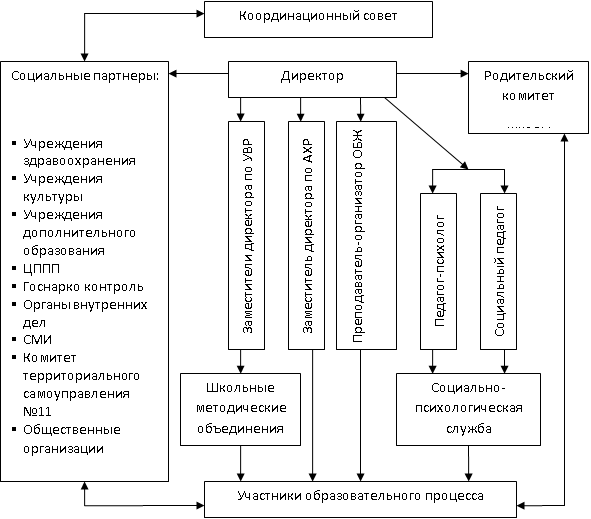 В состав Координационного совета входили:члены администрации школы;руководители школьных методических объединений;председатель школьного Родительского комитета;представители социальных партнеров.Функции Координационного совета:мониторинг реализации Программы;анализ результатов мониторинга;принятие управленческих решений;взаимодействие с социальными партнерами;отчеты на этапах реализации Программы;анализ реализации Программы;публичный отчет о реализации Программы после ее завершения.Кадровый состав(административный, педагогический, вспомогательный; уровень квалификации; система повышения квалификации; награды, звания, заслуги)Развитие учебно-материальной базыПо программе «Развитие системы образования муниципального образования «Город Майкоп» на 2015-2017годы»: - произведен ремонт спортивного зала на сумму 550,0 тысяч рублей за счет средств «по предложениям депутатов Государственного Совета-Хасэ»;-  приобретены учебники  на сумму 130,0 тыс. руб. (средства республиканского бюджета);- приобретена мебель на сумму 34,8 тысяч рублей;-выполнены работы по ремонту крыльца корпуса № 1 на сумму 37,8 тысяч рублей;- проведены работы по специальной оценке рабочих мест (6 мест) на сумму 11,4 тысяч рублей;- установлены дополнительные раковины перед обеденным залом, выполнен ремонт системы отопления и канализации на сумму 48,8 тысяч рублей.в целях подготовки школы к новому учебному году проведены работы  по промывке, прочистке систем канализации, испытанию электрооборудования, вентиляции,  промывке, опрессовке  системы отопления, гос. поверке средств измерений на сумму 65,2 тысяч рублей, приобретены строительные материалы для косметического ремонта на сумму 71,1 тысяч рублей. В рамках реализации программы «Энергосбережение и повышение энергетической эффективности в МО «Город Майкоп на 2014-2017годы» приобретены энергосберегающие лампы и светильники на сумму 120,0 тыс. руб. В вопросах обеспечения безопасности были выполнены работы по огнезащитной обработке кровель корпусов № 1,2 на сумму  44,8 тысяч рублей. В рамках реализации целевой программы «Обеспечение безопасности дорожного движения в муниципальном образовании «Город Майкоп на 2014-2017годы» организована подписка на газету «Добрая дорога детства» - 30,0 тысяч рублей. Школьный сайтВ соответствии со ст. 32 Закона РФ «Об образовании»  в 2015 – 2016 учебном году продолжал функционировать официальный сайт школы (www.school3mp.px6.ru.), один из ключевых механизмов оперативного взаимодействия со всеми обучающимися, родителями и заинтересованной общественностью. Создание и функционирование школьного сайта являлось организующим ядром образовательной деятельности как постоянный стимул к проектированию и разнообразным коммуникациям, способ самореализации участников образовательного  процесса и возможность перехода на электронный документооборот. 7.	Особенности образовательного процессаХарактеристика образовательных программ по ступеням обученияВ  МБОУ «СОШ № 3» в 2015-2016 учебном году реализовались образовательные программы начального, основного и среднего общего образования по всем образовательным областям.Приоритетом деятельности педагогического коллектива является формирование и совершенствование предметных знаний и умений, познавательных потребностей учащихся в соответствии с государственным стандартом на каждой ступени образования. В 2015-2016 учебном году осуществлялась инновационная деятельность, направленная на обеспечение качества образования, введения федерального образовательного стандарта основного общего образования.Нормативно-правовая база ООПНормативно-правовой базой Основной образовательной программы МБОУ «СОШ № 3» являются: Конституция РФФедеральный закон от 29.12.2012г. № 273-ФЗ "Об образовании в Российской Федерации"Приказ Минобрнауки РФ от 17.12.2010г. № 1897 «Об утверждении федерального государственного образовательного стандарта основного общего образования»Приказ Минобрнауки РФ от 6.10.2009г. № 373 (в редакции приказа Минобрнауки РФ от 26.11.2010г. № 1241, от 22.09.2011г. № 2357, от 18.12.2012г. № 1060) «Об утверждении и введении в действие федерального государственного образовательного стандарта начального общего образования»Письмо Департамента общего образования Минобрнауки РФ от 19.04.2011г. № 03-255 «О введении ФГОС общего образования»Письмо Минобрнауки РФ от 12.05.2011г. № 03-296 «Об организации внеурочной деятельности при введении федерального государственного образовательного стандарта»Письмо Минобрнауки РФ от 8.10.2010г. № ИК-1494/19 «О введении третьего часа физической культуры» Письма Департамента общего образования Министерства образования и науки Российской Федерации от 12.05.2011г. № 03-296 «Об организации внеурочной деятельности при введении Федерального государственного образовательного стандарта общего образования» Приказ Минобрнауки России от 01.02.2012г. № 74 «О внесении изменений, которые вносятся в федеральный базисный учебный план и примерные учебные планы для образовательных учреждений Российской Федерации, реализующих программы общего образования, утвержденные приказом Министерства образования Российской Федерации от 09.03.2004г. № 1312»Санитарно-эпидемиологических правил и нормативов  СанПиН 2.4.2.2821-10 "Санитарно-эпидемиологические требования к условиям и организации обучения в общеобразовательных учреждениях" (Постановление Главного государственного санитарного врача Российской Федерации от 29.12.2010 г. N 189)Образовательная программа школы создана для реализации образовательного заказа государства, содержащегося в соответствующих документах, социального заказа родителей (законных представителей) обучающихся и самих обучающихся, с учетом реальной социальной ситуации, материально-технических  и кадровых возможностей школы.Основная образовательная программа построена по принципу дифференциации и вариативности и направлена на выполнение следующих задач: обеспечение базового образования;развитие системы предпрофильной подготовки; содействие социализации и  профессиональному самоопределению обучающихся.Образовательная программа начального общего образования МБОУ «СОШ № 3» соответствует статусу школы как общеобразовательного учреждения, организующего преемственность дошкольного и начального общего образования;  основного и среднего общего образования – как образовательного учреждения с предпрофильной и профильной подготовкой.Учебный план определяет максимальный объем учебной нагрузки, распределяет учебное время, отводимое на освоение федерального, национально-регионального и школьного компонента. Учебный план  обеспечивает  базовый уровень образования, подготовку учащихся к последующему творческому интеллектуальному труду через формирование навыков проектной и исследовательской деятельности, социальных компетенций. Предметное наполнение каждого компонента определяется сочетанием курсов, формирующих предметные знания, разнообразные способы учебной деятельности и опыт участия в научно-исследовательской работе. В дополнение к обязательным учебным предметам вводились предметы по выбору (факультативы, элективные курсы) самих обучающихся, направленные на реализацию интересов, способностей и возможностей личности.Распределение факультативных часов представлено в таблице:Класс	Кол-во           часов	       Предмет	                Название курса6а	1	обществознание	Закон и подросток6б	1	обществознание	Закон и подросток6в	1	обществознание	Закон и подросток6г	1	обществознание	Закон и подросток7а	1	геометрия	         За страницами учебника геометрии7б	1	геометрия	         За страницами учебника геометрии7в	1	геометрия	         За страницами учебника геометрии7г	1	геометрия	         За страницами учебника геометрии7а	1	русский язык	         Трудные случаи орфографии7б	1	русский язык	         Трудные случаи орфографии7в	1	русский язык	         Трудные случаи орфографии7г	1	русский язык	         Трудные случаи орфографии8а	1	обществознание	Закон и подросток8б	1	обществознание	Закон и подросток8в	1	обществознание	Закон и подросток8а	1	геометрия	         За страницами учебника геометрии8б	1	геометрия	         За страницами учебника геометрии8в	1	геометрия	         За страницами учебника геометрии8а	1	русский язык	         Трудные случаи орфографии8б	1	русский язык	         Трудные случаи орфографии           8в	1	русский язык	         Трудные случаи орфографииФакультативные курсы направлены на усиление учебных предметов, выносимых на ГИА и социализацию школьников.Распределение часов профориентации и элективных курсов:Учебный план обеспечивал взаимодействие и преемственность в содержании всех образовательных программ на каждом уровне  обучения. С  01.09.2015 г. в V классах  в как продолжение модулей «Основы православной культуры» и «Основы светской этики» предмета ОРКСЭ был введен  для изучения новый предмет «Основы духовно-нравственной культуры народов России».После предварительного анкетирования родителей (законных представителей) обучающихся из предложенных 6 модулей в рамках изучения ОРКСЭ было выбрано для  изучения два модуля: «Основы православной культуры» (28 человек) и «Основы светской этики» (77 человек).В соответствии с письмом Комитета по образованию Администрации МО «Город Майкоп»  от  04.12.2012 г. № 2478,  в целях изучения удовлетворенности участников образовательного процесса состоянием преподавания новых учебных модулей было проведено анкетирование всех участников образовательного процесса (обучающихся, педагогов и родителей).Результаты опроса о введении модулей«Основы православной культуры» и «Основы православной этики»РодителиОбучающиесяУчастники образовательного процесса удовлетворены состоянием преподавания учебных модулей на 86,3%,  что выше прошлогоднего показателя на 4,1%.Учителя, ведшие модули курса ОРКСЭ в период 2013-2016 учебные годы Мониторинг выбора модулей по ОРКСЭ за 2013-2016 учебные годыОбразовательная программа начального общего образования построена на принципах дифференциации и вариативности и направлена на обеспечение получения обучающимися базового образования и их успешного обучения на II ступени образования.Важнейшей задачей основной школы является подготовка обучающихся к осознанному и ответственному выбору жизненного и профессионального пути. Условием достижения этой цели является предпрофильная подготовка в IX классах. Второй уровень  обучения предполагал продолжение формирования познавательных интересов учащихся и их самообразовательных навыков, позволял заложить фундамент общей образовательной подготовки школьников, необходимой для продолжения образования на третьем уровне и выбора ими своего направления профессиональной деятельности с учетом собственных способностей и возможностей.         Третий уровень обучения был ориентирован на продолжение развития самообразовательных навыков и особенно навыков самоорганизации выпускников, полное раскрытие и развитие их способностей, готовности их к профессиональному и личностному самоопределению. Для этого открыты 10-й, 11-й  классы универсального (непрофильного) обучения.   Основная образовательная программа третьего уровня  обеспечивала  освоение учащимися общеобразовательных программ среднего общего образования, развитие устойчивых познавательных интересов и творческих способностей обучающихся, формирование навыков самостоятельной учебной деятельности на основе дифференциации обучения. Учебный план  2015-2016 учебного года обеспечивал базовый уровень образования, подготовку учащихся к последующему творческому интеллектуальному труду через решение проектных задач,  формирование навыков проектной и исследовательской деятельности, социальных компетенций, освоение программ развивающего обучения. Предметное наполнение каждого компонента определялось сочетанием курсов, формирующих предметные знания, разнообразные способы учебной деятельности и опыт участия в научно-исследовательской работе.Учебный план обеспечивал взаимодействие и преемственность в содержании  образовательных программ на каждом уровне обучения и  условия для реализации ФГОС НОО и введения ФГОС ООО, подготовкой к введению ФГОС НОО ОВЗ.Образовательная программа начального общего образования МБОУ «СОШ № 3» соответствует статусу школы как общеобразовательного учреждения, организующего преемственность дошкольного и начального общего образования.  Учебный план определяет максимальный объем учебной нагрузки, распределяет учебное время, отводимое на освоение федерального, национально-регионального и школьного компонента. Образовательная программа начального общего образования построена на принципах дифференциации и вариативности и направлена на выполнение следующих задач: обеспечение базового образования и успешного обучения на II ступени образования.Первый уровень обучения предполагал формирование познавательных интересов, универсальных учебных действий, предметных и личностных компетенций обучающихся,   их самообразовательных навыков, позволяла заложить фундамент общей образовательной подготовки школьников, необходимой для продолжения образования на II уровне образования и развитие творческих  и интеллектуальных способностей на занятиях внеурочной деятельностью. Для выполнения Образовательной программы в 2015-2016 учебном году школа имела необходимое кадровое, методическое и материально-техническое обеспечение. Учебный план давал возможность расширить содержание образования, отвечал запросам социума микрорайона школы, предполагал удовлетворение образовательных потребностей учащихся и родителей; способствовал повышению качества образования в целом, создавая необходимые условия для профессионального самоопределения и развития творческих способностей учащихся.При разработке рабочих программ и выборе методик преподавания  предметов в I-IV классах учитывалось состояние здоровья обучающихся и особенности адаптационного периода первоклассников. В рамках занятий внеурочной деятельностью  во всех начальных   классах предусмотрено решение проектных и исследовательских задач, обеспечен индивидуальный подход и выбор учащимися форм выполнения учебных и исследовательских  проектов. Организация изучения иностранных языковВ школе организовано обучение  английскому языку во II-XI  классах в объемах, предусмотренных базисным учебным планом средней общеобразовательной  школы. При проведении учебных занятий осуществлялось деление классов (с наполняемостью 25 и более человек) на 2 подгруппы.При проведении учебных занятий осуществляется деление классов на 2 группы.В соответствии с «Положением о текущем контроле успеваемости, промежуточной  и итоговой аттестации обучающихся» отметки в первый год изучения иностранного языка (II класс) не выставляются.Реализация прав детей на изучение  роднoго  (адыгейского) языка С первого по девятый  класс  изучение адыгейского языка/адыгейской литературы на русском языке осуществлялось за счет регионального компонента в объеме  2 недельных часов.Национально-региональный компонент в X-XI классах представлен курсами «Адыгейский язык» и «Адыгейская литература»  из расчета 1 час в неделю.С целью повышения качества организации изучения предметов национально-регионального компонента, проводились воспитательно-развивающие мероприятия на базе национального отдела школьного музея, посвященного истории и современности Республики Адыгея (руководитель Енамукова Н.Б.), а так же занятия по внеурочной деятельности духовно-нравственного направления «Моё Отечество». В рамках празднования Международного дня родного языка были проведены следующие мероприятия:Дополнительные образовательные услугиВ 2015 – 2016 учебном году в МБОУ «СОШ № 3» осуществлялось предоставление дополнительных образовательных услуг в форме кружков и секций, функционирующих на базе школы. Они охватывают различные направления развития и интересы школьников. Количество кружков творческой направленности составляет – 4 секция спортивного направления - 4, истории и краеведения - 1 .Доля вовлеченных во внеклассную и внеурочную деятельность обучающихся составила 100%.Для обучающихся на базе школы были организованы занятия внеурочной деятельности по пяти направлениям (общеинтеллектуальное, общекультурное, социальное, спортивно-оздоровительное, духовно-нравственное) с использованием ресурсов организаций – социальных партнеров МБОУ «СОШ №3».Платные дополнительные услуги в отчетный период не оказывались.8.  Методическая работаВ 2015-2016 учебном году была организована работа 7 школьных методических объединений:1.  Учителей начальных классов – руководитель Аглямова Я.Р.2.  Учителей филологического цикла – руководитель Гоцуляк  Н.Ф.3.  Учителей естественно-математического цикла – руководитель Юрьева Н.С.4.  Учителей иностранных языков – руководитель Журавлева Е.П.5. Учителей физической культуры  –Нарудьян Р.Е.6. Учителей творческого цикла – Курашинова О.М.7. Учителей адыгейского языка – Енамукова Н.Б.Методическая работа велась в соответствии с методической темой школы: «Повышение качества образовательного процесса. Внедрение современных педагогических технологий». Основными направлениям деятельности методической службы стали: Поддержка педагогического коллектива в реализации ФГОС НОО.Создание оптимальных условий для  реализации ФГОС ООО.Подготовка к успешному прохождению государственной итоговой аттестации.Апробация новых учебных материалов, направленных на развитие процессов мышления и понимания средствами учебных предметов. Использование заданий по формированию универсальных мыслительных умений, внедрение многоуровневых заданий в текущую практику преподавания;Изучение нормативно-правовой базы и методических рекомендаций по введению ФГОС НОО обучающихся с ОВЗ и умственной отсталостью (интеллектуальными отклонениями) (далее -  ФГОС НОО ОВЗ);Совершенствование работы, направленной на сохранение и укрепление здоровья учащихся;Распространение опыта творчески работающих учителей;Изучение современных образовательных технологий в учебно-воспитательном процессе в школе в условиях ФГОС.Поиску наиболее эффективных форм работы способствовала реорганизация школьных методических объединений. Так во втором полугодии были созданы новые ШМО (учителей начальных классов и учителей адыгейского языка). Самым многочисленным в школе является школьное методическое объединение учителей начальных классов (с 01 февраля 2016г. руководитель Аглямова Я.Р.). Его состав насчитывает 19 человек, кроме учителей начальных классов в него входит: логопед.При планировании деятельности каждого школьного методического объединения учитывались узко предметные задачи образовательного процесса в области реализации познавательной активности учащихся не только в учебной, но и во внеурочной деятельности; в конкурсах различного уровня. ШМО активно участвовали в методических семинарах, вебинарах, научно-практических конференциях различного уровня. Численность привлеченных педагогов составило 83,3%.Было проведено две школьные методические недели, насыщенные практико-ориентированными семинарами по основным направлениям методической работы.Большая часть педагогов начальных классов, ШМО учителей естественно-математического цикла и иностранных языков участвовали в научно-методических  семинарах: «УМК «Школа России»  и УМК « Перспектива» и методические пособия издательства «Просвещение» как основа реализации ФГОС НОО и ООО».Дерявко М.В. и Мельниченко  И.Г., cтали Дипломантами  II степени Межрегиональной научно-практической конференции воспитанников детских садов, обучающихся, студентов, молодых ученых «Мы выбираем здоровье» (из опыта работы по превентивному обучению)  (далее – Конференция) в г. Омске, молодой учитель Ахметова Е.Т. приняла участие в Конференции, награждена Сертификатом участника.Статьи Дерявко М.В. «Питание школьников как основная составляющая общего здоровья в рамках реализации ФГОС НОО» и Мельниченко И. Г. «Наше питание. Как побороть лишний вес» вошли в сборник  методических материалов Конференции «Превентивное обучение в образовательном учреждении».Мельниченко И.Г. проведено практическое занятие по теме «Содержание и технологии формирования здорового образа жизни» в рамках курсов повышения квалификации педагогов дополнительного образования»Цыкал О.Н. провела практические занятия: «Организация деятельности детских общественных организаций», «Ведущая роль педагога в повышении качества образования», «Проектная деятельность обучающихся в условиях ФГОС НОО. Педагогическое и социальное проектирование» в рамках курсов повышения квалификации педагогов  основного и дополнительного образования».Дерявко М.В., Семкина С.А. приняли участие в муниципальном  и республиканском конкурсах «Школа – территория безопасности».  В  муниципалитете – I место, в Республике  - II. В республиканском конкурсе образовательных учреждений на Лучшую образовательную программу приняла участие Семкина С.А. – номинация «Лучшая организация воспитательной работы в начальном общем образовании» - I место. ДерявкоМ. В. приняла участие в конкурсе» Лучшая Основная образовательная программа начального общего образования» – II место в номинации «Лучшая основная образовательная программа начального общего образования».В 2015 – 2016 учебном году дальнейшее развитие получил институт  наставничества.  Для молодых специалистов ШМО учителей начальных классов и иностранных языков  были назначены наставники из числа высококвалифицированных  педагогов.  Журавлева Е.П.- учитель английского языка; Лобкина Г.А., учитель высшей квалификационной категории, наставник Миносян М.А. и  Мельниченко И.Г. – учитель первой категории, наставник Аглямовой Я.Р..Яна Робертовна Аглямова, приняла участие в Муниципальном конкурсе проектов для молодых специалистов в номинации «Мой видеурок», где стала Дипломантом III степени. Такая форма повышения квалификации молодых педагогов под непосредственным руководством наставника  показала свою эффективность и необходимость  дальнейшего развития. Молодые педагоги школы участвовали в работе городского Клуба «Молодых педагогов»: специализированные семинары и муниципальные мероприятия.Проектная деятельностьПриобщение школьников к проектной и исследовательской деятельности является сегодня одной из главных целей образовательно-воспитательного процесса.Педагогический коллектив МБОУ «СОШ № 3» в своей практической деятельности стремится реализовать различные способы привлечения к самостоятельной работе в процессе обучения каждого школьников, используя исследовательские модели обучения. В урочной и внеурочной деятельности активно используются:метод проектов, метод погружения, методы сбора и обработки данных, «мозговой штурм»,исследовательский и проблемный методы. Динамика участия обучающихся в проектной и исследовательской деятельностиПод руководством педагогов  обучающиеся  решали проектные задачи, ставили эксперименты, проводили опытную работу, учились анализировать и правильно оформлять результаты.Анализ сущности и особенностей организации исследовательской и проектной деятельности позволяет сделать вывод, что и та, и другая при правильной их организации создают условия для интеллектуального, творческого, личностного развития учащихся. Они направлены на создание у детей качественно новых ценностей на основе самостоятельного приобретения новых знаний, умений и навыков, значимых для них на данном этапе развития. Метод проектов помогает  осознавать себя активным субъектом этой деятельности, способным к самостоятельному поиску важной в социальном и личностном смысле информации. Учащиеся, осознающие свою способность приобретать новые знания и умения, самостоятельно и продуктивно расширять свой кругозор, переходят на принципиально иной уровень учебной мотивации, приобретают более высокий статус в школьной среде.Организация специализированной помощи детямс ограниченными возможностями здоровьяВ 2015 – 2016 учебном году в соответствии с Федеральным законом   № 273-ФЗ «Об образовании в Российской Федерации», Уставом школы было организовано обучение по индивидуальному учебному плану на дому  7 обучающихся (1а – 1 чел., 3в  – 1 чел., 5а – 1 чел., 5г  – 1 чел., 6б – 1 чел., 7а  – 1 чел., 8в – 1 чел.), имеющих для этого медицинские показания.  На базе МБОУ «СОШ № 3» функционирует логопедический кабинет. Учитель-логопед первой категории Гасий А.С. осуществляет работу, направленную на коррекцию отклонений в речевом развитии учеников. Работа в этом направлении позволяет через определение структуры и степени выраженности дефектов своевременно и целенаправленно устранять речевые нарушения. Группы для занятий комплектуются с учетом вида речевой патологии и возраста учащихся. Через применение разнообразных приемов, методов и средств обучения, эффективное использование наглядности и  технических средств обучения учащиеся достигают позитивных результатов и успешно учатся. В 2015 - 2016 учебном году было обследовано 253 обучающихся I - II классов.  Выявлено 77 человек с нарушениями устной и письменной речи. На логопедические занятия зачислено 26 учащихся-логопатов. Занятия по коррекции речи и письма проводились в 5 речевых группах по 3-5 человек в группе.  В конце учебного года в результате проводимой коррекционной работы выпущено 26 человек (из них с чистой речью - 14, с улучшением – 12, без улучшений – 0 человек). Для продолжения коррекционной работы в следующем учебном году оставлены 0 учеников.При организации, подготовке и проведении уроков физкультуры во всех классах учитывалось наличие и количество контингента учащихся, отнесенных к специальной медицинской группе, отбирались виды деятельности и формы работы, соответствующие требованиям к созданию специальных условий обучения,  На занятиях  внеурочной деятельностью с детьми специальной группы проводились занятия лечебной физкультуры.Работа с часто болеющими детьми, имевшими проблемы в учебе осуществлялась через систему индивидуального и  дифференцированного подходов в урочной и внеурочной деятельности. План-график работы с отстающими и план-график индивидуальных консультаций с учителями школы позволили вовремя ликвидировать пробелы в знаниях часто болеющих учащихся.   МБОУ « СОШ №3» заключен договор о сотрудничестве  с Центром психологической диагностики и консультирования «ЛОКУС» и Адыгейским государственным университетом.Работа с одаренными обучающимисяВ МБОУ «СОШ №3» складывается система индивидуального и дифференцированного подходов при работе с одаренными детьми. Одной из форм  поддержки детей, имеющих высокую мотивацию к обучению, является привлечение этих обучающихся  к исследовательской и проектной деятельности с целью участия в традиционной школьной конференции «Шаги в науку». В школе разработано «Положение о школьной конференции «Шаги в науку». Педагоги ведут систематическую работу по выявлению и сохранению контингента обучающихся, имеющих. Участие в проектно-исследовательской деятельности поддерживало высокую мотивацию обучающихся к учебе. Пройдя этап школьной конференции, старшеклассники получают «путевку» для участия в муниципальной конференции школьников «Сегодня- первые шаги, завтра – путь в науку». В 2016 году два доклада стали лауреатами. В секции «История» - 2 степень  Шконда И. ученик 10 класса (учитель Максимова И.С.), в секции «Иностранного языка» - 1 степень Бессарабова В. ученица 11 класса.(учитель  Маловичко М.В.). Одной из эффективных форм работы с высоко мотивированными обучающимися стало проведение традиционной школьной олимпиады «Интеллектуальный марафон длиною в год». В нем приняли участие все обучающиеся I-IV классов.Сформированный рейтинг успешности по отдельным предметам позволил формировать команды участников муниципальных и республиканских состязаний. Обучающиеся школы приняли участие в дистанционной олимпиаде по модульному курсу ОРКСЭ. В школьном этапе конкурса приняли участие 72 человека, изучавщих модули  «Основы светской этики», и «Основы православной культуры»; в муниципальном туре - 22 обучающихся, что в 2 раза больше, чем в 2015 году. Призерами II (муниципального) тура по модулю «Основы светской этики» стали: Колдобенко В.(4-б), Троневский А.(4-б), Матвейчук В.(4-б) - учитель Дерявко М.В.. Традиционна активность обучающихся школы среднего и старшего уровня участвуют в этапах всероссийской олимпиады школьников.Итоги I (школьного) этапа
всероссийской олимпиады школьников в 2015-2016 учебном году97 обучающихся Ш-VI классов приняли участие в школьном этапе Всероссийского личностного марафона «Твои возможности» для школьников, обучающихся по образовательной системе «Школа 2100». Из 6 человек, набравших наибольшее количество баллов, была сформирована команда  участников муниципального этапа.Команда стала победительницей Интеллектуально-личностного марафона в номинации «Самая функционально-грамотная команда» третий год подряд.Учащиеся МБОУ «СОШ № 3» в 2015 – 2016 учебном году приняли участие в интеллектуальных конкурсах различных уровней, где смогли добиться значительных успехов. В 2015-2016 учебном году обучающиеся и их коллективы активно принимали участие в конкурсах, соревнованиях различного уровня и направлений. Основными достижениями по итогам прошлого учебного года стали:Призеры  муниципальной олимпиады для учащихся 4-х классов «Умники и умницы» Кашин Игорь - 4-г, учитель Ситимова Ф.А..; Алексеева А. - 4-б класс, учитель Семкина С.А.Призеры  муниципального этапа республиканской олимпиады для учащихся 4-х классов «Умники и умницы» Старовойтова Е. и Чернявская Е. (руководитель Семкина С.А.)Призеры муниципального конкурса чтецов «Живое слово» Авакян А. (4-г, учитель Ситимова Ф.А.).Призеры республиканского интеллектуального марафона для обучающихся II-III классов -  Калнина А.,  Диплом II степени (2-а, учитель Айкина Т.А.), Гончарова В., Диплом II степени (3-г класс, учитель Газимшина М.И.),  Белемготова Д. - победитель, Диплом I   степени (3-б класс, учитель Корнилаева Е.А.)В 2015-2016 учебном году обучающиеся начальных классов приняли  активное участие во всероссийских дистанционных олимпиадах.Победители и призеры творческих конкурсов среди обучающихся 1-4 классов за 2015 – 2016 учебный год.Общая статистика участия обучающихся школы в различных олимпиадах и внешних конкурсах и состязаниях.В МБОУ «СОШ № 3» накоплен положительный опыт работы по физическому воспитанию обучающихся. Ученики школы активно участвовали в мероприятиях, посвященных внедрению комплекса ГТО и как результат – 1 человек стал обладателем бронзового значка ГТО, 9 человек – обладателями серебряных значков. Золотым значком отличия Всероссийского физкультурно-спортивного комплекса "Готовь к труду и обороне" ГТО    V ступени  были награждены трое выпускников 11 класса: Глатко Я.С., Исаев Ю.С., Полянский А.Р.Из 40 обучающихся школ города, участников летнего фестиваля 2015 года «Готов к труду и обороне» (ГТО), посвященного 70-ой годовщине Победы в Великой Отечественной войне, получивших серебряные и бронзовые значки 10 человек – обучающиеся МБОУ «СОШ № 3».Ученики школы активно участвуют в городских и республиканских спортивных соревнованиях. В 2015-2016 учебном году обучающиеся МБОУ «СОШ №3» заняли 1 место в Спартакиаде школьников по подвижным играм, 2 место в легкоатлетической эстафете среди школ города, посвящённой Дню Победы в Великой Отечественной войне и 3 место в зарнице «Служу России».Характеристика внутришкольной системы оценки качества знанийОдним из основных показателей эффективности работы образовательного учреждения является качество знаний учащихся.В школе постоянному анализу подвергаются показатели успеваемости, качества знаний. В 2015-2016 учебном году в МБОУ «СОШ № 3» была продолжена работа по интеграции школьной (ШСОКО) и  муниципальной (МСОКО) систем оценки качества образования через мониторинговые мероприятия диагностики знаний, умений и навыков учащихся по ряду предметов. Диагностические работы проводилась в форме письменных контрольных и тестовых работ.В соответствии с Положением о текущем контроле успеваемости, промежуточной  и итоговой аттестации обучающихся, принятом на Педагогическом совете МБОУ «СОШ № 3» 28.08.2015 год, обучающиеся первых классов не подлежат промежуточной и итоговой аттестации. 352 обучающихся 2-4 классов человек были успешно аттестованы по результатам 2015-2016 учебного года.	Успеваемость на I ступени обучения -  100 %, что выше показателей прошлого года на 0.61%, качество знаний -  55%, что ниже прошлогодних показателей на 5,81%, СОУ -  67,7%, что ниже прошлогодних показателей СОУ на 10,95 %. 	Статистические данные об обучающихся I ступени обучения МБОУ «СОШ № 3» в 2015-2016учебном годуКачество знаний обучающихся I уровня в 2014-2015 учебном годуСравнительный анализ степени обученности учащихся II-IV классовСодержание ООП НОО обеспечивает достижение обучающимися предметных, метапредметных и личностных результатов. Оценка достижений планируемых результатов проводится в форме диагностических проверочных работ. Оценка достижения планируемых личностных результатов проводится не персонифицировано в форме тестирования, опроса, анкетирования, практических работ.В 2015-2016 учебном году было проведено независимое тестирование выпускников I уровня обучения в рамках реализации РСОКО. В соответствии с Муниципальным заданием было организовано изучение удовлетворенности  родителей /законных представителей/ обучающихся  качеством общего образования 0,7. Способствовать объективности оценки качества обучения призвана тесная связь с родителями/законными представителями обучающихся. Так было проведено анкетирование родителей I ступени образования по вопросу удовлетворенности качеством образования. Доля родителей, удовлетворенных качеством образования, составила свыше 86,5 %, что на 0,7% ниже прошлогодних результатов.В соответствии с Муниципальным заданием было организовано изучение удовлетворенности  родителей /законных представителей/ обучающихся  качеством общего образования 0,7. Способствовать объективности оценки качества обучения призвана тесная связь с родителями/законными представителями обучающихся. Так было проведено анкетирование родителей I ступени образования по вопросу удовлетворенности качеством образования. Доля родителей, удовлетворенных качеством образования, составила свыше 86,5 %, что на 0,7% ниже прошлогодних результатов.Эффективность по программе в плане достижения планируемых  предметных результатов можно проследить по результатам внешних и внутренних мониторингов за последние три года.Результаты итоговой диагностической работы (диктант) по русскому языку в IV классахРезультаты итоговой диагностической работы (тест) по русскому языку в IV классахРезультаты МСОКО показали, что в сравнении с другими городскими школами, обучающиеся IV классов  выполнили работу  на удовлетворительном уровне, в сравнении с 2015-2016 учебным годом. Итоговый уровень работы по русскому языку выше по показателям качества на 2,8%.Результаты  итоговой диагностической работы по математике (в рамках МСОКО)Количество человек, выполнивших задания тестовой работы по уровням Доля обучающихся,  выполнивших задания тестовой работы по уровнямАнализ результатов проведения итоговой диагностической работы по русскому языку в IV классах МБОУ «СОШ №3»(В рамках муниципальной системы оценки качества образования)Количество человек, выполнивших задания тестовой работы по уровням Доля обучающихся,  выполнивших задания тестовой работы по уровнямАнализ результатов проведения итоговой диагностики достижения планируемых результатов освоения программы формирования УУД ООП НОО в IV классах МБОУ  «СОШ №3» (В рамках муниципальной системы оценки качества образования)В качестве проверочных работ обучающим I-III классов были предложены диагностические работы, разработанные администрацией школы и руководителем ШМО учителей начальных классов. IV классов - итоговые срезы по русскому языку, проведенные в рамках реализации МСОКО и диагностика сформированности личностных и метапредметных УУД в рамках перехода на ФГОС ООО в пилотном режиме.Проверочные работы были проведены в установленные сроки, третья   - четвертая недели апреля.Предложенные тексты были апробированы в 62 регионах РФ.Результаты мониторинга показали уровень сформированности умений воспринимать новую учебную задачу, контролировать и корректировать собственные действия по ходу выполнения задания, применять знания в новой, нестандартной ситуации.Обучающимся  I классов были даны задания с выбором верного ответа  из нескольких предложенных.Результаты  промежуточных и итоговых диагностических работ в I классахРезультаты  стартовых и итоговых диагностических работво II классахРезультаты стартовых и итоговых диагностических работ в III классахАнализ диагностических работ показывает повышение качества сформированности регулятивных и познавательных УУД, но эти УУД остаются под контролем администрации и учителей, так как %  сформированности познавательных и регулятивных УУД ниже базового уровня превышает 20% обучающихся, что ниже общероссийского уровня. В течение 2015-2016 учебного года был осуществлен мониторинг предметных и метапредметных результатов освоения ООП НОО учащимися I-III классов и учащимися IV классов в рамках административного контроля. Выводы:имеет место  высокий уровень  организационно-методического  обеспечения реализации ФГОС НОО;учет учебных и внеучебных достижений ученика начальных классов осуществляется путем пополнения  портфолио и ранжирования результатов внеучебной деятельности; существует необходимость  разъяснения учителям форм и приемов работы над повышением уровня сформированностиу обучающихся познавательных и регулятивных УУД;система мониторинга результатов освоения ООП НОО реализована  в 1-IV классов  с учетом системы оценки, заложенной в ООП.Анализ результатов позволяет скорректировать дальнейшую работу учителей и определить образовательную траекторию обучающихся.Результаты успеваемости выпускников I уровня обучения позволяют сделать вывод о достаточно качественном усвоении учащимися учебного материала образовательных программ за курс начальной  школы. Количество учащихся, которые имеют высокие отметки по результатам освоения Программы начального общего образования, остаётся стабильным.Результаты мониторинговых исследований качества обучения муниципального и регионального уровнейIX и XI классыВ 2015-2016 учебном году в МБОУ «СОШ № 3» проводились мониторинговые мероприятия по оценке уровня знаний, умений и навыков учащихся IX, XI классов по русскому языку и математике с целью функционирования региональной системы оценки качества образования (РСОКО), Во  исполнение  приказа  Комитета  по  образованию от 17.09. 2015 г. № 456 «О проведении городских контрольных, диагностических работ и репетиционных экзаменов для выпускников в IX, XIклассов в 2015-2016 учебном году», в период с 23 сентября  по 30 сентября  2015 учебного года были проведены контрольные работы по русскому языку и математике  в IX, XIклассах, приказа Министерства образования и науки Республики Адыгея от 18.01.2016 г. № 23 «О проведении мониторинговых мероприятий для обучающихся IX, XI(XII) классов образовательных организаций  Республики Адыгея в рамках функционирования РСОКО в 2015-2016 учебном году»,  приказа  Комитета по образованию от 04.02.2016 г. № 57 «Об участии обучающихся IX, XI(XII) классов общеобразовательных организаций муниципального образования «Город Майкоп» в мониторинговых мероприятиях врамках функционирования РСОКО»   с 9 февраля 2016 года по12 февраля 2016 года были проведены  мониторинговые мероприятия по русскому языку и математике.для обучающихся IX классов:по русскому языку - 9 февраля 2016 года;по математике - 11 февраля 2016 года;для обучающихся XI класса:по русскому языку - 10 февраля 2016 года;по математике (базовый уровень) - 12 февраля 2016 года.Мониторинговые мероприятия проводилась в форме письменной  тестовой работы.Информация МБОУ «СОШ № 3» об участниках мониторинговых мероприятий для обучающихся IX,XI классов в рамках построения  региональной системы оценки качества образованияВ соответствии с планом работы Комитета по образованию на 2015-2016 учебный  год в рамках проведения мониторинга оценки качества образования,  в целях апробации технологии выполнения тестовых заданий и  подготовки выпускников IX и XI классов  общеобразовательных учреждений г. Майкопа к ГИА были проведены диагностические работы и репетиционные экзамены по математике и русскому языку,  результаты  которых позволили   определить не только уровень знаний учащихся по основным предметам, но и независимую оценку качества подготовки выпускников к ГИА, дать рекомендации  учителям-предметникам  по выявленным проблемам.В течение учебного года  в IX, XI классах  проводились 4 диагностические работы по русскому языку и математике и репетиционный экзамен по русскому языку и математике.Для проведения контрольных работ по математике и русскому языку обучающимся были предложены контрольно-измерительные материалы, составленные рабочей группой, утвержденной Комитетом по образованию (приказ № 467 от 21.09.2015 года). Контрольную работу по математике выполнили 59  выпускников.  Результаты контрольной работы представлены  в таблице №1:Таблица №1Анализ результатов выполнения  контрольных работ показал, что наибольшее затруднение у выпускников  вызвали задачи по геометрии с применением Теоремы Пифагора и на нахождение площади геометрических фигур.  По алгебре выпускники  затрудняются  выполнить  задания на нахождение  части от числа, на арифметические действия  с десятичными дробями, а  также установление соответствия между функциями и их графиками.В контрольной работе по русскому языку для IX классов принимало участие 66 обучающихся, что составило 92 % от всего количества выпускников. Для проведения контрольной работы по русскому языку было использовано 2 варианта контрольно-измерительных материалов.  Работа по русскому языку состояла из одной части, включающей в себя 15 заданий с кратким ответом.     Результаты контрольной работы по русскому языку представлены  в таблице № 2.Уровень усвоения обучающимися программного материала по русскому  языку в V-VIII классах оценивался по результатам выполнения тестовых заданий с кратким ответом, которые выявляли систему базовых знаний и умений по языку и речи.Задания 3 – 8 позволили проверить   распознавание изученных средств выразительности речи, а также орфографическую грамотность. В тестовых заданиях с кратким ответом  рассматривались выразительно-изобразительные языковые средства. Эти задания являются традиционно сложными для школьников при изучении русского языка и литературы.Задания 4, 5 были направлены на определение сформированности орфографического навыка написания  приставок и суффиксов. Задание 6 - на умение обучающихся заменять разговорные слова на стилистически нейтральные синонимы.В 8 задании рассматривалось понятие о грамматической основе предложения. Анализ контрольной  работы по русскому языку показал, что для устранения   пробелов, выявленных в ходе выполнения заданий, необходимо обратить внимание на повторение и изучение следующих разделов школьного курса русского языка: «Средства художественной выразительности текста» (№ 3);«Правописание приставок» (№4);«Правописание Н и НН в различных частях речи» (№5);«Понятие о грамматической основе предложения» (№ 8).Для проведения контрольной работы по математике для  11 класса  было использовано два равнозначных варианта контрольно-измерительных материалов.В работе приняло участие 26 обучающихся 11 а класса (90 %).Работа состояла из двух частей: тестовая часть и задания с развернутым ответом. Задания  в работе располагались по нарастанию трудности – от относительно более простых  до сложных, предполагающих владение материалом курса и хороший уровень математической культуры.Всего в работе было 14 заданий, из которых 10 заданий тестовой части и 4 задания с развернутым ответом. При проверке математической компетентности учащиеся должны были продемонстрировать:- владение вычислительными навыками с дробями (задания №1, №3); - владение вычислительными навыками, свойства степеней (задание №2); - выполнение расчетов практического характера (задание №4); - владение системой математических знаний и умений, необходимых для применения в практической деятельности, читать информацию, представленную в виде таблиц, диаграмм, графиков (задание №5); - знания о вероятностном характере многих закономерностей окружающего мира, знать и уметь применять некоторые вероятностные формулы и законы (задание №6); - знания и умения применять математические формулы и алгоритмы решения тригонометрических уравнений и квадратных уравнений (задание №11); знание алгоритма решений рациональных неравенств (задания №13);умение составлять математическую модель реальной ситуаций, решать построенную математическую модель (задания №7, №14);умение решать задачи на вычисление геометрических величин, иметь пространственное представление, уметь изображать геометрические фигуры в пространстве (задания №8, №9, № 10, № 12).Требования  к выполнению заданий с развернутым  ответом заключались в следующем: решение должно было быть  математически грамотным и полным. При выполнении  заданий с развернутым ответом учащиеся должны были продемонстрировать: логическое мышление, умение выстраивать причинно-следственные связи, элементы алгоритмической культуры, пространственные представления. Оформление решения должно обеспечивать выполнение указанных выше требований.Задания с кратким ответом  №1 - №10 оценивались в 1 балл; Задания с развернутым ответом №11 -  №14оценивались в 2 балла;Оценка «5» выставлялась за получение    ≥ 11 баллов;  «4» выставлялась за получение    от 8 до 10 баллов;  «3» выставлялась за получение    от 5 до 7 баллов;  «2» выставлялась за получение    ≤ 4 баллов.Результаты диагностической работы по математике  представлены  в таблице № 3. Таблица №3Анализ результатов диагностической работы по математике позволил выявить пробелы в знаниях учащихся по теме: «Теория вероятностей», «Стереометрия: нахождение площадей поверхности многогранников, теорема косинусов, метод интервалов». Педагогам необходимо серьезно проанализировать допущенные  выпускниками ошибки и  выбрать  приемлемую  форму для их исправления:В процессе проведения контрольной работы по русскому языку  выпускникам  11 классов было предложено выполнить задания по следующим темам: «Орфоэпия, паронимы, безударные гласные в корне слова, правописание приставок, суффиксов, правописание частицы  не с разными частями речи, одна н и две буквы н в суффиксах разных частей речи, слитное и раздельное  написание разных частей речи». Это  соответствовало заданиям №№ 4, 5, 8, 9, 10, 11, 12, 13, 14  КИМов  ЕГЭ. Работа была представлена в двух вариантах, максимально можно было набрать 18 баллов.    В контрольной  работе  приняло участие 26  обучающихся 11 а класса, что составило  92% от общего числа. Информация о результатах диагностической работы по русскому языку представлена  в таблице №4.Таблица № 4Анализ результатов выполнения  контрольных работ показал, что больше всего  выпускники допускают ошибки в заданиях на орфоэпические и лексические нормы и на  правописание суффиксов различных частей речи.Наибольшее затруднение у обучающихся вызвали задания, связанные с лексическими  нормами  (употребление слова в  соответствии с точным   лексическим значением и  требованием  лексической   сочетаемости), то есть задание на употребление паронимов, а также орфоэпические нормы   (постановка ударения). Более 50 % обучающихся,  выполнявших работу, допустили ошибки именно в этих заданиях.Во  исполнение  приказа  Комитета  по  образованию от 17.09. 2015 г. № 456 «О проведении городских контрольных, диагностических работ и репетиционных экзаменов для выпускников в IX, XI(XI) классов в 2015-2016 учебном году», в период с 15 октября  по 22 октября  2015 учебного года были проведены контрольные работы по русскому языку и математике  в IX, XI классах.Для проведения контрольных работ по математике и русскому языку обучающимся были предложены контрольно-измерительные материалы, составленные рабочей группой, утвержденной Комитетом по образованию (приказ № 467 от 21.09.2015 года). Контрольную работу по математике выполнили 59  выпускников.  Результаты контрольной работы представлены  в таблице №1.Таблица №1Анализ результатов выполнения  контрольных работ показал, что наибольшее затруднение у выпускников  вызвали темы:Нахождение площади трапеции.Подобие треугольников.Сокращение дробей.Нахождение неизвестных величин из формул.Работа с текстовыми задачами.В контрольной работе по русскому языку для IX классов принимало участие 69 обучающийся, что составило 92 % от всего количества выпускников. Для проведения контрольной работы по русскому языку было предложено сжатое изложение, что соответствует заданию 1 КИМ   ОГЭ.           При написании сжатого изложения необходимо осуществить компрессию (сжатие) воспринятой информации, в результате чего добиться построения такого текста, в котором был бы максимально выражен необходимый смысл при минимальной затрате речевых средств. Таким образом, сжатые изложения требуют специальной логической работы над текстом. В результате  написания сжатого изложения обучающиеся показывают следующие умения: Умение адекватно понимать информацию устного сообщения (цель, тему, главную мысль, основную и дополнительную, явную и скрытую информациюУмение сжато излагать содержание прослушанных публицистических и научных текстов различных функционально-смысловых типов речи.Умение обрабатывать информацию звучащего текста.Умение адекватно понимать информацию письменного сообщения (цель, тему, главную мысль, основную и дополнительную, явную и скрытую информацию)Умение понимать отношение автора к поставленной в прочитанном тексте проблемеУмение интерпретировать информацию прочитанного текста.Умение использовать информацию, содержащуюся в прочитанном тексте, в качестве аргументаУмение создавать текст в соответствии с заданной темой и функционально-смысловым типом речи.Умение последовательно излагать собственные мысли.Умение осуществлять выбор и организацию языковых средств в соответствии с темой, целью, стилем и функционально-смысловым типом речи.Умение использовать в собственной речи разнообразные грамматические конструкции и лексическое богатство языкаУмение оформлять речь в соответствии с орфографическими, грамматическими, пунктуационными и речевыми нормами литературного языка.Результаты контрольной работы по русскому языку представлены  в таблице № 2.Таблица № 2Анализ контрольной  работы по русскому языку показал, что для устранения   пробелов, выявленных в ходе выполнения заданий, необходимо обратить внимание на формирование следующих речеведческих и лингвистических компетенций:Умение использовать информацию, содержащуюся в прочитанном тексте, в качестве аргументаУмение создавать текст в соответствии с заданной темой и функционально-смысловым типом речи.Умение последовательно излагать собственные мысли.Умение осуществлять выбор и организацию языковых средств в соответствии с темой, целью, стилем и функционально-смысловым типом речи.Умение использовать в собственной речи разнообразные грамматические конструкции и лексическое богатство языкаУмение оформлять речь в соответствии с орфографическими, грамматическими, пунктуационными и речевыми нормами литературного языка.Для проведения контрольной работы по математике для  11 класса  было использовано два равнозначных варианта контрольно-измерительных материалов.В работе приняло участие 23 обучающихся 11 а класса (79 % ).Работа состояла из двух частей: тестовая часть и задания с развернутым ответом. Задания  в работе располагались по нарастанию трудности – от относительно более простых  до сложных, предполагающих владение материалом курса и хороший уровень математической культуры.Всего в работе было 14 заданий, из которых 10 заданий тестовой части и 4 задания с развернутым ответом. При проверке математической компетентности учащиеся должны были продемонстрировать:- владение вычислительными навыками с дробями (задания №1, №3); - владение вычислительными навыками, свойства степеней (задание №2); - выполнение расчетов практического характера (задание №4); - владение системой математических знаний и умений, необходимых для применения в практической деятельности, читать информацию, представленную в виде таблиц, диаграмм, графиков (задание №5); - знания о вероятностном характере многих закономерностей окружающего мира, знать и уметь применять некоторые вероятностные формулы и законы (задание №6); знания и умения применять математические формулы и алгоритмы решения тригонометрических уравнений и квадратных уравнений (задание №11); знание алгоритма решений рациональных неравенств (задания №13);умение составлять математическую модель реальной ситуаций, решать построенную математическую модель (задания №7, №14);умение решать задачи на вычисление геометрических величин, иметь пространственное представление, уметь изображать геометрические фигуры в пространстве (задания №8, №9, № 10, № 12).Требования  к выполнению заданий с развернутым  ответом заключались в следующем: решение должно было быть  математически грамотным и полным. При выполнении  заданий с развернутым ответом учащиеся должны были продемонстрировать: логическое мышление, умение выстраивать причинно-следственные связи, элементы алгоритмической культуры, пространственные представленияРезультаты диагностической работы по математике  представлены  в таблице № 3. Таблица № 3Анализ результатов диагностической работы по математике позволил выявить пробелы в знаниях учащихся по темам:Задачи на сплавы.Стереометрия.Планиметрия.В контрольной работе по русскому языку для IX классов принимало участие 20 обучающийся 11а класса, что составило  % от всего количества выпускников. Для проведения контрольной работы по русскому языку было использовано 2 варианта контрольно-измерительных материалов.Работа по русскому языку состояла из одной части, включающей в себя 20 заданий с кратким ответом.Результаты контрольной работы по русскому языку представлены  в таблице № 4.Таблица №4Анализ результатов выполнения  контрольных работ показал, что больше всего  выпускники допускают ошибки в заданиях на орфоэпические и лексические нормы и на  правописание суффиксов различных частей речи.Наибольшее затруднение у обучающихся вызвали задания, связанные пунктуацией. Типичные ошибки: Знаки препинания  при однородных членах  предложенияЗнаки препинания в предложении с обособленными членами.Знаки препинания  при вводных словах.Знаки препинания в сложноподчинённом предложении.Во  исполнение  приказа  Комитета  по  образованию от 17.09. 2015 г. № 456 «О проведении городских контрольных, диагностических работ и репетиционных экзаменов для выпускников в IX, XI(XI) классов в 2015-2016 учебном году», в период с 23 ноября по 30 ноября 2015 учебного года были проведены контрольные работы по русскому языку и математике  в IX, XI(XI) классах.Для проведения контрольных работ по математике и русскому языку обучающимся были предложены контрольно-измерительные материалы, составленные рабочей группой, утвержденной Комитетом по образованию (приказ № 467 от 21.09.2015 года). Контрольную работу по математике выполнили 64  выпускников.  Результаты контрольной работы представлены  в таблице № 1.Таблица №1Анализ результатов выполнения  контрольных работ показал, что наибольшее затруднение у выпускников  вызвали задания на  действия с рациональными выражениями, работу со смешанными дробями, нахождение косинуса угла прямого треугольника, работу с процентами. В контрольной работе по русскому языку для IX классов принимало участие 71 обучающийся, что составило 98 % от всего количества выпускников. Для проведения контрольной работы по русскому языку было использовано 15-е задание КИМ ОГЭ, задание  с развернутым вариантом ответа- написание сочинения-рассуждения.Результаты контрольной работы по русскому языку представлены  в таблице № 2.Таблица 2Анализ контрольной  работы по русскому языку показал, что для устранения   пробелов, выявленных в ходе выполнения заданий, необходимо обратить внимание на повторение и изучение следующих разделов школьного курса русского языка: Проверяемые безударные гласные в корне слова.Знаки препинания в простых предложениях с обособленными членами предложения.Знаки препинания в сложных предложениях.Грамматические нормы.Для проведения контрольной работы по математике для  11 класса  было использовано два равнозначных варианта контрольно-измерительных материалов.В работе приняло участие 26 обучающихся 11 а класса (90 % ).Работа состояла из двух частей: тестовая часть и задания с развернутым ответом. Задания  в работе располагались по нарастанию трудности – от относительно более простых  до сложных, предполагающих владение материалом курса и хороший уровень математической культуры.Всего в работе было 15 заданийРезультаты диагностической работы по математике  представлены  в таблице № 3.Таблица №3Анализ результатов диагностической работы по математике позволил выявить пробелы в знаниях учащихся по теме: «Теория вероятностей», «Геометрический смысл производной», «Свойства вписанного треугольника», «Параллелепипед. Вычисление площади боковой поверхности».В процессе проведения контрольной работы по русскому языку  выпускникам  11 классов было предложено выполнить задание 25 КИМ ЕГЭ, задание с развернутым вариантом ответа - написание сочинения-рассуждения. В контрольной  работе  приняло участие 27  обучающихся 11 а класса, что составило  92% от общего числа. Информация о результатах диагностической работы по русскому языку представлена  в таблице №4.Таблица № 4Анализ результатов выполнения  контрольных работ показал, что больше всего  выпускники допускают ошибки, связанные с нарушением: - законов логики в тексте (отсутствие связи между сформулированной проблемой и высказанным мнением в связи с обозначенной в сочинении проблемой);- неправильным делением текста на абзацы;- речевым оформление текста нарушение стилевого единства;- грамматическими ошибками;- орфографией гласных  и согласных в причастиях;- пунктуацией простого осложненного предложения и сложного предложения.Во  исполнение  приказа  Комитета  по  образованию от 17.09. 2015 г. № 456 «О проведении городских контрольных, диагностических работ и репетиционных экзаменов для выпускников в IX, XI(XI) классов в    2015-2016          учебном      году»,               16 декабря и   18  декабря  2015 года была проведена диагностическая работа  по математике и русскому языку   в IX, XI классах. Для проведения диагностической работы  по математике и русскому языку обучающимся были предложены контрольно-измерительные материалы, составленные рабочей группой, утвержденной Комитетом по образованию (приказ № 467 от 21.09.2015 года). Работа  состояла из трех модулей: «Алгебра», «Геометрия» и «Реальная математика» и оценивалась двумя отметками: по алгебре и геометрии, как предполагается на основном экзамене.Требования  к выполнению заданий заключались в следующем: решение должно быть  математически грамотным и полным, из него должен быть понятен ход рассуждений учащегося. Оформление решения должно обеспечить выполнение указанных выше требований, а в остальном может быть произвольным. Диагностическую работу  по математике выполнили 70  выпускников.  Результаты представлены  в таблице № 1:Таблица №1С  модулем «Алгебра» не справилось 47 % выпускников, с модулем «Геометрия» -  77%. По представленным статистическим  данным % качества знаний выпускников по результатам данной работы  составил всего - 12% по модулю «Алгебра» и «Геометрия», что является очень низким показателем. Значительное количество девятиклассников продемонстрировали невладение важнейшими элементарными умениями, являющимися опорными для дальнейшего изучения курса математики и смежных дисциплин.Анализ результатов выполнения работы выявил серьезные недостатки в подготовке выпускников к ГИА по всем содержательным блокам. Это, прежде всего, элементарные действия с алгебраическими дробями; применение формул  сокращенного умножения, свойств степени с целым показателем; решение неравенств с одной переменной и их систем; работа с графиками реальных зависимостей; решение задач по геометрии.Результаты диагностических работ позволяют дать учителям математики следующие рекомендации:Всем учителям математики усилить работу по подготовке выпускников к ОГЭ, обратив особое внимание на выявленные   ошибки  и недочеты.Усилить работу с обучающимися «группы риска», организуя индивидуально-групповые занятия для выпускников IX классов.18.12.2015 г. была проведена диагностическая работа  по русскому языку.Для проведения данной работы по русскому языку  было использовано 2 варианта контрольно-измерительных материалов. Работа состояла из одной части, включающей в себя 13 заданий с кратким ответом, которые выявляли систему базовых знаний и умений по языку и речи: уровень понимания школьниками культурно-ценностных категорий, распознавание изученных средств выразительности речи, орфографическую грамотность, и 2 задания с развернутым вариантом ответа: написание сжатого изложения по прослушанному тексту и написание сочинения-рассуждения по одной из трех предложенных тем.  Диагностическую работу  по  русскому языку выполнили 70  выпускников.  Результаты представлены  в таблице № 2:Таблица № 2По представленным статистическим  данным  с работой не справилось 17 %  девятиклассников. Качество знаний выпускников составило 29 %. Результаты проверки данной работы  свидетельствуют о затруднениях у обучающихся, связанных с написанием сжатого изложения по критерию ИК1, в соответствии с которым оценивалось умение обучающихся правильно выделить главную информацию исходного текста. В  сочинении-рассуждении - умение подтверждать аргументами самостоятельные суждения. При  написании сжатого изложения  затруднения у  17 %  обучающихся  вызвало абзацное членение. Успешность выполнения тестовых заданий  на понимание содержания текста, с которыми справились 87% учащихся, свидетельствует о сформированности у школьников комплекса общеучебных и предметных умений: адекватно понимать информацию письменного сообщения (тему, главную мысль, основную и дополнительную, явную и скрытую информацию), определять лексическое значение слова в контексте; опознавать выразительные средства художественной речи; определять стилистическую принадлежность слова. Вместе с тем, затруднения  у выпускников вызвали тестовые задания,  проверяющие знание синтаксиса и пунктуации простых и сложных предложений, выявляющие уровень владения практическими умениями  синтаксического и пунктуационного анализа.При выполнении третьей части положительным моментом можно считать тот факт, что в  диагностической работе  к заданию 15 приступили почти  все выпускники, большинство из них выбрало сочинение-рассуждение по предложенному слову, которому нужно дать толкование.Анализ диагностической работы  по русскому языку показал, что для устранения   пробелов, выявленных в ходе выполнения заданий, необходимо обратить внимание на формирование речеведческих и лингвистических компетенций, повторение тем «Пунктуация простого осложненного предложения», «Пунктуация сложного предложения с несколькими придаточными» и ««Пунктуация сложного предложения с разными видами связи».16.12.2015 г. была проведена диагностическая работа  по математике для обучающихся  XI класса.  Для проведения работы было использовано два равнозначных варианта контрольно-измерительных материалов, соответствующих демоверсии КИМ ЕГЭ по математике базового уровня.В работе приняло участие 28 обучающихся XI класса (97 % ). Результаты работы представлены в таблице № 3Таблица № 3По представленным статистическим  данным  с работой не справилось 36 %  одиннадцатиклассников. Качество знаний выпускников по результатам данной работы  составило 8 %. При проверке математической компетентности учащиеся должны были продемонстрировать владение вычислительными навыками и  системой математических знаний и умений. Проверка осуществлялась членами муниципальной предметной комиссии по математике.Анализ результатов диагностической работы по математике позволил выявить пробелы в знаниях учащихся по темам:Нахождение значения производной в точке касания.Нахождение площади фигуры.Планиметрическая задача.Стереометрическая задача.Переход от неравенства к уравнениюВ целях повышения качества подготовки выпускников XI классов к ЕГЭ по русскому языку была   проведена диагностическая  работа по русскому зыку в 11 а классе. Результаты работы представлены в таблице № 4:Таблица № 4По представленным статистическим  данным  с работой  справилось 100  %  одиннадцатиклассников. Качество знаний выпускников по результатам данной работы  составило 49 %. Анализ результатов контрольных работ позволил выявить пробелы по темам:Комментарий проблемы (фактические ошибки, связанные с пониманием проблемы исходного текста).Аргументация собственного мнения.Логические ошибки, связанные с нарушением законов логики в тексте (отсутствие связи между сформулированной проблемой и высказанным мнением в связи с обозначенной в сочинении проблемой, неправильное деление текста на абзацы).Речевое оформление текста -  бедность синтаксических конструкций.Несоблюдение фактологической точности в фоновом материале.Грамматические ошибки.Орфография гласных, причастий.Пунктуация простого осложненного предложения и сложного предложения.В соответствии  распоряжением  Главы муниципального образования  «Город Майкоп» №367-р от 26.02.2016 года «Об организации и  проведении репетиционных экзаменов по математике и русскому языку для выпускников IX, XI(XII) классов», приказами Комитета по образованию от 11.03.2016 № 121 «О проведении репетиционного экзамена  по математике  для выпускников IX классов общеобразовательных организаций г. Майкопа в 2016 году» и  № 120 «О проведении репетиционного экзамена  по математике для выпускников XI (XII) классов общеобразовательных организаций города  Майкопа в 2016 году», в  целях подготовки выпускников IX, XI классов общеобразовательных организаций города Майкопа  к государственной итоговой аттестации 15.03.2016 года был проведен репетиционный экзамен по математике для выпускников XI,XIклассов. Репетиционный экзамен для обучающихся XI класса в соответствии с Порядком проведения государственной итоговой аттестации по программам среднего общего образования проводился по двум уровням – профильному и базовому. Продолжительность работы профильного  уровня составила 3 часа 55 минут (235 минут),  базового уровня - 3 часа 00 минут (180 минут).Задания репетиционных экзаменов полностью соответствовали структуре контрольно-измерительных материалов основного государственного экзамена и единого государственного экзамена.Результаты репетиционного экзамена  по русскому языку и математике представлены в таблицах.Русский языкXI  классТипичные ошибки:Комментарий проблемы (фактические ошибки, связанные с пониманием проблемы исходного текста).Аргументация собственного мнения (приведение примеров – аргументов из художественной литературы, из жизненного опыта).Логические ошибки.Нарушение абзацного членения.Бедность синтаксических конструкций.Нарушение грамматических и речевых норм.Несоблюдение фактологической точности в фоновом материале.Орфографические и пунктуационные ошибки.В 2015-2016 учебном году были проведены в режиме апробации Всероссийские проверочные работы (далее  - ВПР)  по русскому языку, математике и окружающему миру.Обучающимися IV классов показаны высокие результаты:Государственная итоговая аттестацияВ 2015-2016 учебном году к итоговой аттестации было допущено 101 выпускник IX и  XI классов (71 обучающийся IXклассов и 30 обучающихся XI класса). Ниже приведены результаты проведенной государственной итоговой аттестации.Результаты ЕГЭ-2016 МБОУ «СОШ № 3»Все участники ЕГЭ смогли набрать необходимое количество баллов  по основным предметам, чтобы  получить аттестат об основном окончить среднем образовании.В соответствии с Порядком проведения государственной итоговой аттестации по образовательным программам основного общего образования, утвержденным приказом Министерства образования и науки Российской Федерации от 25 декабря 2013 г. N 1394 (зарегистрирован Министерством юстиции Российской Федерации 3 февраля 2014 г., регистрационный N 31206), с изменениями, внесенными приказами Министерства образования и науки Российской Федерации от 15 мая 2014 г. N 528 (зарегистрирован Министерством юстиции Российской Федерации 26 мая 2014 г., регистрационный N 32436), от 30 июля 2014 г. N 863(зарегистрирован Министерством юстиции Российской Федерации 8 августа 2014 г., регистрационный N 33487) и от 16 января 2015 г. N 10 (зарегистрирован Министерством юстиции Российской Федерации 27 января 2015 г., регистрационный N 35731) ГИА включает в себя обязательные экзамены по русскому языку иматематике, а также экзамены по выбору обучающегося по двум учебным предметам из числа учебных предметов: физика, химия, биология, литература, география, история, обществознание, иностранные языки (английский, французский, немецкий и испанский языки), информатика и информационно-коммуникационные технологии (ИКТ). Информация о выборе экзаменов выпускниками IX классовРезультаты экзаменов по выбору  не учитывались  при выставлении итоговых отметок в соответствии с  приказом Министерства образования и науки Российской Федерации от 14 февраля 2014 г. № 115 «Об утверждении Порядка заполнения, учета и выдачи аттестатов об основном общем и среднем общем образовании и их дубликатов» и Порядком проведения государственной итоговой аттестации по образовательным программам основного общего образования. Информация МБОУ «СОШ № 3» о результатах ГИА  выпускников IX классов  по основным предметамГрачева Е.А., социальный педагог МБОУ «СОШ № 3» проводила мониторинговые исследования эмоционального состояния обучающихся  IX и XI классов (в рамках  профилактики суицидального поведения).Для изучения эмоционального состояния обучающихся  IX и XI классов были использованы следующие методики:1.  Тест школьной тревожности Филлипса.2. Анкета  «Самооценка психологической готовности к участию в ГИА» (модификация методики М.Ю.Чибисовой).В 2015-2016 учебном году были получены следующие результаты:По первой методике у 6 обучающихся IX классов был выявлен высокий уровень школьной тревожности. У обучающихся XI классов – высокий уровень школьной тревожности наблюдался у  3 человек.Анкетирование обучающихся IX классов «Самооценка психологической готовности участия в ГИА» выявило, что наиболее значимыми причинами волнения выпускников являются:- сомнение в полноте и прочности знаний;- стресс незнакомой ситуации.По критерию «Способность к самоорганизации и самоконтролю» выявлен:Низкий уровень  психологической готовности к участию в ГИА – в IX  классах выявлен у 9 человек. Высокий уровень психологической готовности выявлен у 5 выпускников.У  остальных обучающихся наблюдается средний уровень психологической готовности.Низкий уровень  психологической готовности к участию в ГИА у  - в XI классах выявлен у 2 выпускников. Высокий уровень психологической готовности к участию в ГИА у 3 выпускников.По критерию «Экзаменационная тревожность» выявлен:Низкий уровень  психологической готовности к участию в ГИА– в IX  классах выявлен у 11 человек. Высокий уровень психологической готовности выявлен у 3 человек.У  остальных обучающихся наблюдается средний уровень психологической готовности.Низкий уровень  психологической готовности к участию в ГИА у  - в XI классах выявлен у 2 человек. Высокий уровень психологической готовности к участию в ГИА у 4 человек.У  остальных обучающихся наблюдается средний уровень психологической готовности. Полученные результаты исследований в динамике за три года позволили организовать индивидуальное сопровождение выпускников и добиться заметных позитивных сдвигов.Динамика изменений результатов  эмоционального состояния обучающихся IX и XI классов МБОУ «СОШ№ 3» за 2013-2016 годы Диаграмма № 1. Результаты мониторинговых исследований по изучению школьной тревожности у обучающихся IX и XI классов МБОУ «СОШ№ 3».Диаграмма № 2. Результаты мониторинговых исследований по изучению уровня психологической готовности обучающихся IX и XI классов МБОУ «СОШ№ 3» к сдаче ГИА по критерию «Способность к самоорганизации и самоконтролю».Диаграмма №3.Результаты мониторинговых исследований по изучению уровня психологической готовности обучающихся IX и XI классов МБОУ «СОШ№ 3» к сдаче ГИА по критерию «Экзаменационная тревожность».Основные направления воспитательной деятельности В рамках реализации Воспитательной компоненты Основной образовательной программы в школе осуществлялась систематическая целенаправленная деятельность, способствующая гражданскому становлению и успешной социализации подрастающего поколения. Основными направлениями в воспитательно - профилактической деятельности в 2015 -2016 учебном  году являлись:- гражданско-патриотическое направление через социально значимую деятельность (проведение гражданских акций, развитие волонтерства и благотворительности);- художественно-эстетическое развитие - физкультурно-оздоровительная, спортивно-массовая деятельность;- профориентация и  трудовое воспитание;- профилактика негативных явлений в образовательной среде;- работа с родительской общественностью.В 2015 – 2016 учебном году в рамках гражданско-патриотического и  правового воспитания продолжило свою деятельность детское общественное объединение «Правознайки». В него входят дети от 8 до 11 лет. Численность детского объединения – 35 человек, что составляет 14,7% от общего количества учащихся III-IV классов школы. Руководит деятельностью ДОО «Правознайки» Косенкова П.В., учитель начальных классов. Члены ДОО « Правознайки» приняли активное участие в республиканских  и муниципальных конкурсах: Конкурс социально-значимых проектов (проект «Спасибо деду за Победу» в номинации Память») - награждены грамотой «Центра дополнительного образования детей РА» (Приказ №70 от 28.03.2016г, на муниципальном уровне-победители,  награждены Дипломом I степени(Приказ №389 от 18.05.2016г);   Республиканский заочный фотоконкурс ДОО ОО Республики Адыгея  «Детская организация в делах и лицах» в номинации «Улыбка в кадре» - Диплом II степени (Приказ № 617 от 25.04.2016г); Конкурс «Открытка Ветерану» - сертификат участника; Смотр-конкурс детских общественных объединений-сертификат участника.Цели ДОО «Правознайки»:-формирование законопослушной и юридически грамотной личности, соответствующей современным требованиям развития общества и экономики; снижение уровня правонарушений среди обучающихся школы;- создание инновационной образовательной практики и систематизация научных теорий и технологий формирования правовой культуры младшего школьника; - разработки педагогических условий и средств формирования правовой культуры учащегося начальной школы.Задачи ДОО «Правознайки»:-  Формирование у обучающихся правовой культуры, представлений об основных правах и обязанностях, о принципах демократии, об уважении к правам человека и свободе личности, формирование электоральной культуры; - развитие навыков безопасности и формирования безопасной среды в школе, в быту, на отдыхе; формирование представлений об информационной безопасности, о девиантном и делинкветном поведении, о влиянии на безопасность молодых людей отдельных молодёжных субкультур; - Реализация естественных потребностей детей в деятельности, познании, общении, самоутверждении через включение их в жизнь общества посредством социально значимой деятельности.Формы работы:- учебный курс «Ваши права»;-уроки-знакомства с представителями правоохранительных органов и - тематические беседы: «Я знаю свои права», «Разумное взаимодействие», «Наша страна» и др.; - деловые игры правового содержания: «Язык закона», «Семейные обязанности», «Права учащегося», «Поступок», «Какой Я» и др.;- игры-упражнения: «Поменяйся ролью», «Живая цепь», «Мои права», «Спина к спине» и др.; - ситуации правовой ориентации (ситуация правовых знаний - ситуация правовой оценки - ситуация правового действия); -эвристические и обобщающие беседы, сочинения-размышления, тестовые задания и др.; - диагностические методики выявления уровня сформированности правовой культуры: «Я - Ты - Наши права», «Гражданин демократического общества». Ведущим педагогическим средством ДОО «Правознайки» выступает учебный курс «Ваши права», а также система игр.Масштаб: внедрение во внеурочную деятельность общекультурного или духовно-нравственного направления в III - IV  классах; работа детской общественной организации правовой направленности в среде младших школьников в образовательных учреждениях, учреждениях дополнительного образования, летних оздоровительных лагерях и площадках.Технологии распространения и внедрения в образовательной в педагогической среде:-выступление Агитбригады ДОО «Правознайки»;- мастер-классы руководителя ДОО «Правознайки»;- проведение обучающих семинаров на базе МБОУ «СОШ № 3»;- ознакомление с деятельностью ДОО «Правознайки» в СМИ.Данные формы работы дали детям возможность максимально проявлять свою активность, изобретательность, творческий и интеллектуальный потенциал и развивают их эмоциональное восприятие.Программа  ДОО «Правознайки» предполагала работу по двум основным направлениям: - правовое,   -  гражданско-патриотическое. В ходе реализации Программы  было выделено  три  этапа: - подготовительный, - основной, - итоговый. В 2015-2016 учебном году был реализован основной этап программы.Основной этап предполагал расширение и закрепление полученных  ранее качеств и навыков. Дети стали не только активными участниками проводимых мероприятий и дел, но и организаторами предлагаемых дел. Они учились планировать, организовывать и анализировать свою деятельность. Происходило дальнейшее развитие коллектива, возросла социальная значимость детского общественного объединения, повысилась социальная активность его членов.Результатом реализации Программы явилась деятельность ДОО «Правознайки» МБОУ «СОШ № 3» по реализации естественных потребностей детей в деятельности, познании, общении, самоутверждении через включение посредством социально значимой деятельности.Для школы в целом:сформированность у обучающихся позитивных, социальных  ценностей.наличие системы работы по формированию и развитию функционально грамот- ной в области права,  социально активной, нравственной личности обучающихся;снижение уровня проявления негативных поведенческих реакций в подростковой среде младших школьников;наличие системы по профилактике  ДДТТ, нарушений прав ребенка,  социального сиротства и асоциального поведения у обучающихся, их активного включения в пропаганду культуры правового знания и безопасного поведения.Для педагогов:увеличение количества учителей, вовлеченных в деятельность ДОО «Правознайки»;возможность использовать новые внеурочные формы взаимодействия с учениками и социальными партнерами;повышение квалификации в области правовых знаний;реализация демократического стиля общения с обучающимися  и их родителями/законными представителями, вовлечение  в образовательный процесс как равных партнеров, разделяющих успех и ответственность за результат воспитания и обучения. предупреждение негативных явлений в среде младших школьников.Для обучающихся:-    формирование правовых знаний,- развитие имеющихся и формирование новых социальных навыков и компетенций;- повышение мотивации к получению знаний об основных правах и обязанностях, об уважении к правам человека, формированию здорового образа жизни; - наличие активной жизненной позиции гражданина современного общества, высокого уровня духовно-нравственного развития, толерантного сознания и поведения; - снижение уровня правонарушений среди учащихся школы путем проведения мероприятий воспитательно-нравственного содержания.Для родителей /законных представителей:расширение форм взаимодействия со школой в рамках реализации Основной образовательной программы;повышение воспитательного потенциала родительской общественности.Перечисленные технологии и формы работы по гражданско-патриотическому воспитанию детей позволили почувствовать ребенку радость познания, приобрести умение трудиться, научиться любить близких, беречь природу, приобрести уверенность в своих способностях и возможностях, получить социальный опыт.  Виды внеклассной, внеурочной деятельностиВ рамках реализации Программы развития школы, общешкольного плана работы на 2015 – 2016 учебный год в воспитательном процессе использовались следующие виды внеклассной, внеурочной деятельности:- дополнительное образование;- традиционные общешкольные воспитательные мероприятия;- внеурочная деятельность по ФГОС НОО и ООО в I-VII классах;Карта – схема организации внеурочной деятельности в I - IV классах в условиях ФГОС НОО 2015 – 2016 учебный год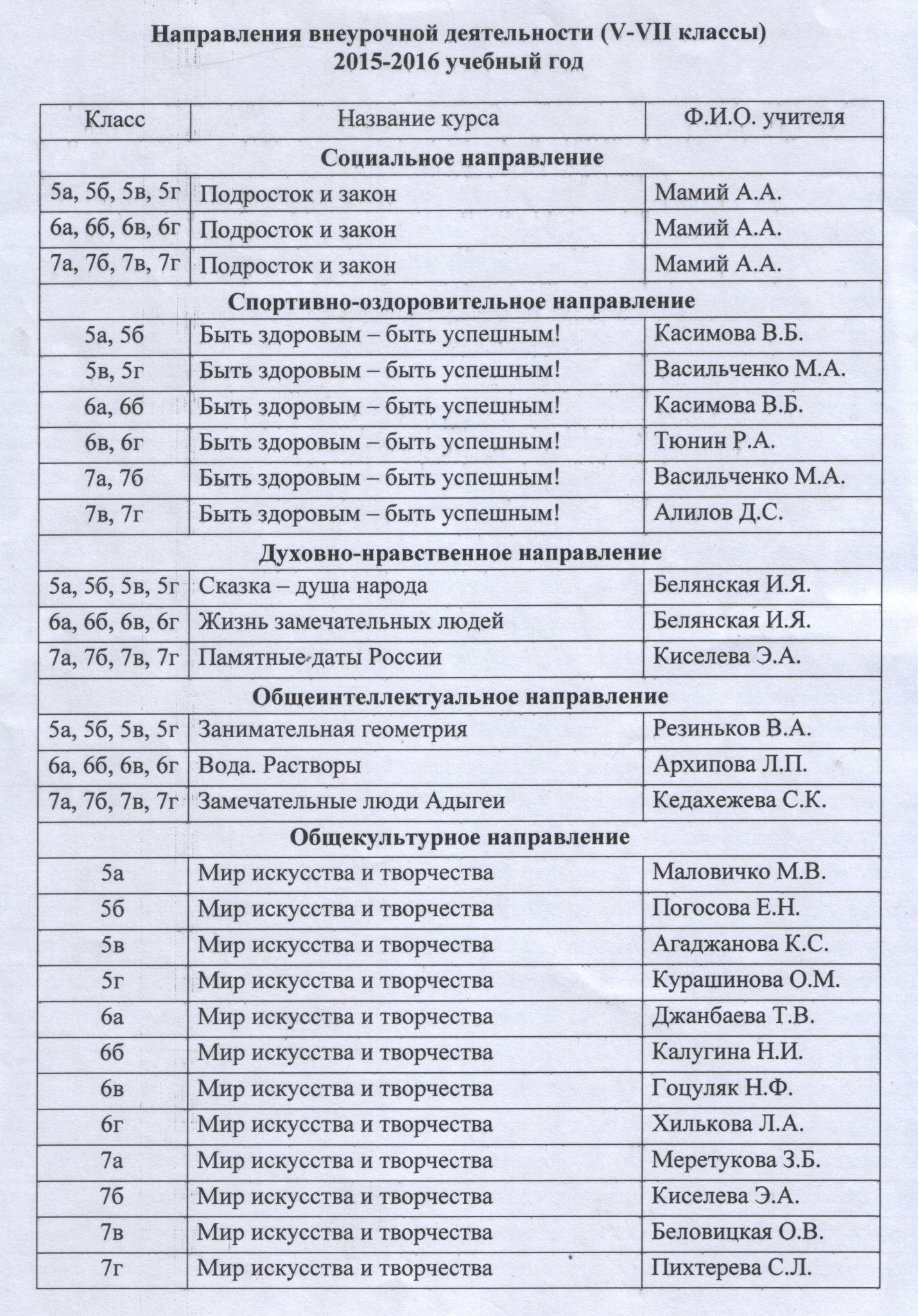 В соответствие с планом мероприятий по организации мониторинга качества образования МБОУ «СОШ №3» в 2015-2016 учебном году было проведено анкетирование по изучению уровня удовлетворенности родителей/законных представителей обучающихся III-IV классов качеством организации внеурочной деятельности в условиях ФГОС НОО. В анкетировании участвовало 214 родителей/законных представителей обучающихся из 22, что составило 96%, а от общего количества обучающихся начальной школы (479)-45%.По данным анкетирования можно сделать следующие выводы:- детям нравится посещать занятия внеурочной деятельности - 43%; очень нравится-35%;- посещают занятия внеурочной деятельности - 99%;- удобнее посещать внеурочные занятия в школе - 68%- набором занятий по внеурочной деятельности, предложенных школой, удовлетворены - 72%;- имеют  представление о содержании предложенных занятий - 63%;- расписание занятий внеурочной деятельности знают - 80%;- удовлетворяют интересы детей занятия внеурочной деятельностью в школе - 35%;- влияние занятий внеурочной деятельностью значительное -32%, скорее значительное - 52%;- ничего менять в работе не желают - 10%, все устраивает - 66%;- используют знания и умения, полученные на занятиях по внеурочной деятельности в жизненной ситуации - 49%, на уроках - 36%.Большинство родителей/законных представителей удовлетворены качеством организации внеурочной деятельности в школе - 70%. Таким образом, качество организации внеурочной деятельности в МБОУ «СОШ №3» можно считать удовлетворительно.В 2015-2016 учебном году были проведены знаковые мероприятия, посвященные Дням воинской славы России и творческим событиям: «Мы помним тебя, Беслан!»Встреча с видными деятелями искусства и культуры РА; День Науки;День Здоровья;Выставка детских работ «Краски осени» ,«Здравствуй, гостья - Зима!»;Чемпионат школы по шахматам.Месячник родного языка;Разноцветная предметная неделяНеделя безопасностиШкольный праздник, посвященный «Последнему звонку»;Отчетный концерт участников дополнительного образования;Выпускные вечераШкольники активно участвовали в  городских мероприятиях: Конкурс чтецов, посвященный Дню Республики Адыгея Городские мероприятия, посвященные Дню согласия и примирения;- День Матери;-День знаний;День учителя;День воспитателя (МДОУ №№ 8, 55-в рамках преемственности)День Защитника Отечества;Участие в городском фестивале «Солдатская песня»;Участие в городских и республиканских тематических творческих конкурсах;Акции: «Георгиевская ленточка», Весенняя неделя добра;Участие в акции-шествии «Бессмертный полк»Городские и школьные мероприятия, посвященные Дню Победы;День славянской письменности и культуры.Большая доля воспитательных мероприятий проводилась во внеурочное время в соответствии с Программой развития Воспитательной компоненты и по рекомендации Комитета по образованию Администрации муниципального образования «Город Майкоп»: - День Знаний «Я - талантлив»;- День солидарности в борьбе с терроризмом;- Профилактика детского травматизма на железной дороге;- Антикоррупция;- День народного единства;- подписка на журнал «Родничок Адыгеи» (315 подписчиков обучающихся I-IV классов);- Значение вакцинации в профилактике инфекционных заболеваний;- Урок Доброты;- Профилактические беседы «Исключение антибиотиков из меню» (Всемирный день защиты прав потребителей);- Профилактика туберкулеза (Всемирный день борьбы с туберкулезом);- Профилактика диабета (день здоровья);- Всемирный урок им. Ю.А. Гагарина «Космос – это мы» (Международный день космонавтики);- Экологические уроки (Всероссийский экологический субботник «Зеленая весна - 2016»);- Уроки мужества (День участников ликвидации аварии на ЧАЭС);- День государственного флага РА;- Патриотическая акция «Открытка Ветерану. Спасибо за Победу»;- Весенняя неделя Добра;- Цикл мероприятий посвященных Дню славянской письменности и культуры. Праздничные линейки посвященные завершению первого года обучения русскому языку «День Букваря»;- Единый урок «Семья и Отечество в моей жизни» (Международный День семьи).Профориентационная работав IX-XIклассах МБОУ СОШ №3 за 2015-2016 учебный годСентябрь. Приняли участия во всероссийской акции «День финансовой грамотности».Ноябрь. Провели профориентационную компьютерную диагностику в IX классах «Моя личная профессиональная перспектива « в центре МБОУ ЦДК «Локус».- учащиеся IXклассов приняли участия в конференции приуроченного ко дню работников автомобильного транспорта в политехническом колледже «МГТУ».- приняли участие в Дне открытых дверей в гуманитарно-техническом колледже «АГУ».- Опрос обучающихся IX классов о выборе будущей профессии.Декабрь. Проведены информационно-пропагандистские мероприятия с выпускниками XI класса с целью доведения информации о наиболее востребованных специальностях, возможностях поступления в учебные заведения в Республике Адыгея и Краснодарского края.Февраль. Команда учащихся IX-XI классов приняли участие в конкурсе «Технознайка »  в гуманитарно-техническом колледже отделения машиностроения.- проведено родительское собрание «Роль семьи в профессиональном  самоопределении IX» с приглашениям представителей :политехнического колледжа, гуманитарно-технического колледжа, адыгейского педагогического колледжа. Март. Провели тематический урок «Роль ,место органов безопасности в современном российском обществе для IX-XIклассов. Подполковник УФСБ Сивоконь О.В.Апрель. Проведены классные часы в 7в и 11а классе представителями МГТУ Дунаевой Е.А. по теме «Мир профессии».- провели цикл мероприятий по вовлечению школьников в предпринимательскую деятельность «Ты предприниматель».Посещены Дни открытых дверей для обучающихся ,ориентированных на получение рабочих специальностей Майкопский индустриальный техникум и Майкопский политехнический техникум станица Ханская.14. Организация летнего отдыха детей  В целях организации досуга и оздоровления учащихся на базе нашей школы в период с 06 июня по 30 июня 2016 года был организован летний лагерь с дневным пребыванием учащихся «Мадагаскар». В нем отдохнуло 77 детей в возрасте от 7 до 16 лет, обучающиеся I – VIII классов. Из них:Из семей, состоящих на учете в органах социальной защиты населения – 17, Из многодетных семей – 11,Из малообеспеченных семей, имеющих безработных родителей - 17,Сотрудников предприятий бюджетной сферы – 32.Целью летнего отдыха являлось создание оптимальных условий, обеспечивающих полноценный отдых детей, условия для  развития их творческих, эстетических способностей и конструктивного досуга. Были поставлены и успешно реализованы задачи лагеря дневного пребывания:организовать систему оздоровительных мероприятий, связанных с профилактикой распространенных заболеваний у детей, способствовать укреплению навыков здорового образа жизни;формирование толерантности, социальной адаптации, антикоррупционного поведения;профилактика ДДТТ, наркомании и употребления ПАВ, вредных зависимостей, безнадзорности и правонарушений, суицидального поведения;раскрывать и совершенствовать творческий потенциал детей через участие каждого ребенка в различных отрядных, лагерных и городских мероприятиях;развить различные формы общения в разновозрастных группах.расширять кругозор,  обогащать знания детей, воспитывать патриотические, гражданские, эстетические чувства, ответственность и любовь к окружающему миру    При составлении плана мероприятий учитывались психофизиологические особенности обучающихся  разных возрастных групп.  В работе лагеря активно использовался метод самоуправления через коллективные творческие дела.  Режим дня в лагере с дневным пребыванием был разработан в соответствии с гигиеническими требованиями и предусматривал максимальное пребывание на свежем воздухе, проведение физкультурных, спортивно-массовых мероприятий, организацию экскурсий, походов, игр, регулярное двухразовое питание.Физкультурно-оздоровительная работа согласовывалась с медицинским работником и предусматривала следующие мероприятия:-утренняя гимнастика;-занятия физкультурой в секциях и кружках;-спортивные соревнования.- посещение бассейна.Медсестра Матвеева Н.С. проводила беседы: «Санитарно-гигиенический режим лагеря с дневным пребыванием», «Первая помощь и профилактика укусов насекомых», «Чистота – залог здоровья. Чистые руки – как профилактика кишечных заболеваний.», «Профилактика солнечного удара, первая помощь», «Профилактика укусов собак. Первая помощь», «Закаливание организма. Какая помощь?», «Правильное питание  - залог здоровья», «Поведение на воде. Первая помощь утопающему», «Первая помощь при ожогах.», «Осторожно – клещи!», «Предупреждение сколиоза».Проведен комплекс мероприятий по оздоровлению и закаливанию детей. Участковый врач-педиатр, сотрудник АРКВД и школьная медсестра провели медицинский осмотр всех детей.В начале и конце смены проведены антропометрические измерения.  По профилактике вредных зависимостей был разработан план мероприятий и были проведены совместно с медсестрой и старшим участковым уполномоченным полиции следующие мероприятия: индивидуальные беседы с проблемными детьми;беседы по профилактике  наркомании, табакокурения,   алкоголизма «От болезней всех полезней», «Если хочешь  быть здоров»«Наркомания – чума XXI века», «Курение вредит здоровью».Веселый час: «Солнце, воздух и вода - наши лучшие друзья»Праздник  «Я здоровье сберегу – сам себе я помогу»Конкурс рисунков «Я и моё здоровье»Викторина «Азбука здоровья» Каждому отряду выделена игровая комната, где учащиеся могли поиграть в настольные игры, подготовить номера художественной самодеятельности, коллективные творческие дела, провести беседы. В игровых комнатах оформлены отрядные уголки, в которых отражалась жизнь отряда, название, девиз, песня, экран настроения, присутствовали памятки по технике безопасности, правилам дорожного движения и здоровому образу жизни.В лагере оформлены стенды: «Жить  здорово!», правила соблюдения ЗОЖ, «Здоровое питание», «Закалка, спорт, движение», отрядные уголки, уголки по ПДД, противопожарной безопасности.В первые дни были проведены социально-психологические игры «Давайте познакомимся». Большое внимание уделялось гражданско-патриотическому воспитанию. Были проведены торжественная линейка «Моя Россия, моя страна»,конкурс рисунков на асфальте «Я рисую Россию», викторина «Моя малая Родина», День памяти выпускника школы Коровина (с приглашением одноклассников), конкурс рисунков «Родная моя, Адыгея», линейка памяти «Не забыть нам этой даты», посвященная Дню памяти и скорби.А также проведены конкурсы: «Мы любим сказки», «Минута славы», «Мисс Лето – 2016», «Мистер Лето – 2016», «Живой театр», конкурс косичек и бантиков.Проведены беседы, викторины и конкурсы по правилам пожарной безопасности, правилам дорожного движения: игровая программа «Безопасное колесо», акция «Письмо водителю», викторины, конкурсы рисунков и плакатов, встреча с инспектором ГИБДД.Было организовано посещение  учреждений культуры: Национального музея, Русского государственного драматического театра им. А.С.Пушкина, Национального музея,  Камерного музыкального театра РА, Госфилармонии РА, Республиканской детской библиотеки, комнаты боевой славы учебно-авиационной базы.Участвовали в городском празднике «Здравствуй лето!», городских спортивных соревнованиях и творческих конкурсах.В течение смены воспитательная работа строилась по следующим направлениям:Гражданско-патриотическое воспитание в рамках лагеря «Мадагаскар» предусматривает воспитательные мероприятия, связанные с историей России, изучением духовно нравственных традиций и истории родного края. Планируется проведение торжественной линейка «Моя Россия, моя страна!», конкурса рисунков на асфальте «Мы твои, Россия, дети!», конкурса «Пою мое Отечество, Республику мою», линейки памяти  «Не забыть нам этой даты», посещение музея авиационного полка, урок мужества, посвященный Дню партизан и т. д.Формирование антикоррупционного мировоззрения у детей и подростков осуществляется посредством обсуждений – диспутов по антикоррупционному поведению «Нет  коррупции», конкурса рисунков «Мы и закон», ролевых игр по формированию законопослушного поведения «Как не нарушать закон».Формирование толерантности, поддержки этнического и культурного многообразия России и Адыгеи особенно важно в многонациональной стране. Наиболее эффективным способом формирования толерантности является воспитание, которое способствует формированию у детей навыков критического осмысления и выработки суждений, независимого мышления. Обучающиеся учатся проявлять терпимость – значит признают то, что люди различаются по интересам, положению, по внешнему виду и обладают правом жить в мире, сохраняя свою индивидуальность. Воспитанию толерантности способствуют следующие мероприятия: посещение филармонии, концерта группы «Оштен», посещение Национального театра, викторина «Моя малая Родина», конкурсно - развлекательная игра «Как важна толерантность», конкурс рисунков на асфальте «Цвети моя Адыгея»; экскурсия в музей «Культура и быт адыгов».Профилактика экстремизма и терроризма в подростковой и молодежной среде. Основными задачами профилактики экстремизма и терроризма являются воспитание у обучающихся установок признания, соблюдения и защиты прав и свобод человека и гражданина, соблюдения законов, формирование норм социального поведения, характерного для гражданского общества, повышение  роли семьи в формировании у детей норм толерантности и снижение социальной напряженности в обществе, воспитание законопослушных граждан, уверенных в неотвратимости наказания за осуществление экстремистской деятельности, отработка навыков безопасного поведения учащихся в момент угрозы террористического акта.  Для воспитанников лагеря запланированы коллективно-творческое дело «Тропинка безопасности», беседа «Нет терроризму!», просмотр учебных мультфильмов «Уроки безопасности», библиотечный час «Вместе мы едины», а также инструктажи по действиям обучающихся и воспитателей в случае террористической угрозы.Профилактика вредных зависимостей, безнадзорности, беспризорности и правонарушений несовершеннолетних направлена на формирование культуры физического здоровья, интереса к спорту, мотивирует детей на заботу о своем здоровье и активный отдых, предупреждает правонарушения. На базе лагеря будет реализован социальный проект «Жить интересно», проведены беседы: «Наркомания – чума XXI века, «Курение вредит здоровью», профилактическая линейка: «21.00-дети дома», игра «Правознайка»Профилактика детского дорожно-транспортного травматизма и негативных явлений в школьной среде. Охрана здоровья и жизни детей предполагает организацию обучения правилам дорожного движения, основам безопасности жизнедеятельности таким образом, чтобы у каждого обучающегося сформировалась жизненно важная потребность не только в изучении, но в соблюдении правил дорожного движения. Реализации данного направления деятельности способствуют мероприятия:1. Беседа по ПДД «Твой путь в лагерь и обратно»2. Посещение автогородка.3. Беседа с родителями-водителями о необходимости применения ремней безопасности и детских удерживающих  устройств при перевозке детей в салоне автомобиля.4. Игровая программа «Красный, жёлтый, зелёный».5.Викторина «Знай дорожные знаки»6.Конкурс рисунков на асфальте «Мы и дорога» (городской и  внутрилагерный)7. Конкурс  на лучший рисунок по безопасности движения8.Просмотр учебных мультфильмов «Академия Светофорчика».9. Беседа по ПДД «Безопасное поведение на улице во время каникул» Профилактика негативных явлений в образовательной средеВ 2015-2016 учебном году был создан социальный паспорт школы.Социальный статус семей, в которых воспитываются обучающиеся, разнороден. Большое количество неполных семей, семей-опекунов и т.д.Предупредительно-профилактическая деятельность социально-педагогической службы школы ведется в тесном контакте с муниципальными органами, с ОДН ОВД города Майкопа, с учреждениями здравоохранения. На стендах для обучающихся и родителей дана информация о телефонах службы доверия и психологической помощи подросткам и их родителям, адреса и телефоны организаций, участвующих в борьбе с распространением наркомании; телефоны организаций, занимающихся защитой прав ребенка.Анализ специфики сложившегося социума показывает, что значительная часть семей нуждается в систематической педагогической и информационно правовой поддержке.В целях повышения качества организации образовательного процесса необходимо разнообразить формы получения дополнительного образования; апробировать и внедрять новые технологии организации внеурочной деятельности.В течение 2015-2016 учебного  года  социально – педагогическая  служба  школы  работала  по  исполнению  федеральных  законов  «Об  образовании в Российской Федерации»,  «Об  основах  системы  профилактики  безнадзорности  и  правонарушений  несовершеннолетних», «Об основных гарантиях прав ребенка в Российской Федерации», Конституции РФ,  Семейного  кодекса,  Конвенции  о  правах  ребёнка.На  начало 2015 – 2016   учебного  года  на профилактическом учете в школе состояло трое несовершеннолетних, один из которых состоял на профилактическом учете в ОУУП и ПДН ОМВД России по г. Майкопу.Неблагополучные  семьи  и  семьи  учащихся,  состоящие  на  учёте  в  ОУУП и ПДН ОМВД России по г. Майкопу,  находились  под  особым  контролем  социального  педагога.  Проблемы,  которые  возникали  в  этих  семьях,  решались  совместно  с  администрацией  школы, КДНиЗП,  ОУУП и ПДН ОМВД России по городу Майкопу. Работа с социально неблагополучными семьями, имеющими в своем составе несовершеннолетних детей регулировалась Положением МБОУ «СОШ № 3» «О работе с социально неблагополучной семьей, имеющей в своем составе несовершеннолетних детей». Большую  помощь  в  воспитательной  работе  оказал  Совет  по  профилактике безнадзорности и правонарушений несовершеннолетних. В состав Совета профилактики входили представители Администрации школы, социальный педагог,  инспектор ОУУП и ПДН ОМВД России по г. Майкопу, председатель КТОС № 11. Деятельность Совета профилактики регулировалась Положением МБОУ «СОШ №3» О Совете по профилактике безнадзорности и правонарушений несовершеннолетних и в соответствии с утвержденным планом работы Совета по профилактике безнадзорности и правонарушений несовершеннолетних.В 2015 – 2016 учебном году на Совете профилактики рассматривались  вопросы:Права и обязанности обучающихся и их родителей/законных представителей.Профилактика школьной неуспеваемости и пропусков учебных занятий без уважительной причины.Предупреждение совершения несовершеннолетними экономических преступлений.Профилактика совершения несовершеннолетними преступлений экстремистского характера и правонарушений с использованием социальных сетей.Работа  с  неуспевающими:  профилактика  неуспеваемости  среди  обучающихся.Совместная  деятельность  педагогического  коллектива  и  сотрудников  ОУУП и ПДН МВД России по г. Майкопу  в  работе  с  учащимися,  находящимися  в  социально  опасном  положении.Профилактика несчастных случаев на железнодорожных путях.Работа  по  профилактике  табакокурения, токсикомании, алкоголизма и др.На основании протоколов Комиссии по делам несовершеннолетних и защите их прав, сообщения ОУУП и ПДН МВД России по г. Майкопу,  решения  Совета  профилактики   в течение учебного года на профилактический учет было поставлено шесть обучающихся школы. С  ними была организована профилактическая,  воспитательная  работа  классными  руководителями,  социальным  педагогом,  педагогом-психологом, оказывалась социально-педагогическая помощь и поддержка семье. Все они  посещались на дому классными руководителями,  Грачевой Е.А., социальным педагогом, и Татлок М.А., инспектором по охране детства. Согласно плану работы Совета по профилактике, в срок до 15 сентября 2015 года был обновлен социальный паспорт школы, который корректировался в течении года и составлены списки детей, находящихся в трудной жизненной ситуации (из них, состоящих на профилактическом учете – 9 человек, из малообеспеченных семей – 118 человек, из многодетных семей – 136 человек, детей-инвалидов – 11 человек, детей-сирот и детей, оставшихся без попечения родителей -  12 человек). Ежедневно социальным педагогом, Е.А. Грачевой и классными руководителями V-XI классов  проводился мониторинг посещения учебных занятий обучающимися. За 2015-2016 учебный год обучающихся, систематически пропускающих учебные занятия без уважительной причины выявлено не было, что свидетельствует об эффективной профилактической работе коллектива школы. В рамках профилактической деятельности было организовано тесное взаимодействие с различными структурами города:Комитетом  по образованию Администрации МО «Город Майкоп»;ОУУП и ПДН отдела МВД России по г. Майкопу;Комиссией по делам несовершеннолетних и защите их прав при Администрации МО «Город Майкоп»;«Центром психолого-педагогической и медико-социальной помощи»;Территориальным общественным самоуправление №11;Управлением федеральной службы наркоконтроля по г. Майкопу;Адыгейским республиканским наркологическим диспансером;Центром занятости населения города Майкопа;МКУ «Молодежный координационный центр»;Прокуратурой г. Майкопа;ГБУ РА «Центр социальной помощи семье и детям»;МБОУ «ЦДК Локус».Благодаря совместной работе классных руководителей и социального педагога, оперативно выявлялись дети и семьи «групп риска», своевременно проводилась корректировка данных социального паспорта и непосредственно личных данных учащихся, состоящих на внутришкольном учете. Эти мероприятия позволяли правильно планировать, контролировать и координировать социально-педагогическое содействие и адресную помощь социально неблагополучным семьям и детям, оказавшимся в трудной жизненной ситуации, а также своевременно привлекать к взаимодействию  КДН, отдел опеки и попечительства и вести профилактическую работу с обучающимися с девиантным поведением.Предупредительно-профилактическая деятельность социально-педагогической службы школы ведется в тесном контакте с муниципальными органами, с ОУУП и ПДН отдела МВД города Майкопа, с учреждениями здравоохранения. На стендах для обучающихся и родителей дана информация о телефонах службы доверия и психологической помощи подросткам и их родителям, адреса и телефоны организаций, участвующих в борьбе с распространением наркомании; телефоны организаций, занимающихся защитой прав ребенка. В течение учебного года на базе школы работает почта доверия. За 2015-2016 учебный год сообщений о жестоком обращении, преступлениях против детей, нарушениях прав ребенка не поступало.За 2015-2016 учебный год, в деятельность кружков и секций, внеурочную деятельность были вовлечены все обучающиеся, состоящие на различных видах профилактического учета.16. Организация питания школьниковВ 2015-2016 учебном году  была разработана программа формирования культуры здорового питания обучающихся «Будь здоров!». По состоянию на май 2015 года охват питанием обучающихся МБОУ «СОШ № 3» составил 66%. Благодаря успешной реализации Программы, показатели охвата организованным питанием в школьной столовой достигли 72,2 %. Всего, в школьной столовой организованно питание 755 обучающихся, из них за счет средств муниципального бюджета - 326 человек.Процент охвата горячими завтракамиРеализация Программы осуществлялась путем интеграции в воспитательную компоненту образовательной программы школы.Целью Программы является формирование общей культуры правильного питания. Для реализации цели решались следующие задачи:- пропаганда здорового питания;- формирование навыков здорового питания через систему воспитательной работы школы и работу с родителями.Основными направлениями реализации Программы явились:1. Организация и регулирование школьного питания :- обеспечение доступности, безопасности и эффективности школьного питания;- оказание социальной поддержки отдельным категориям обучающихся;- использование разных форм и методик организации питания; 2. Формирование навыков здорового питания у обучающихся. - Пропаганда здорового питания (проведение игр, конкурсов, лекций, акций, классных часов, КТД)- Пропаганда здорового питания на родительских собраниях, школьном родительском лектории. - Рассмотрение на классных часах вопросов о  горячем питании, охране здоровья, активного образа жизни.- Проведение «Дней здоровья».В 2015-2016 учебном году организацию питания школьников обеспечивал ОАО «Альянс-М».Работа по предупреждению детского дорожно-транспортного травматизма и изучению основ безопасности жизнедеятельности обучающихсяВ 2015-2016 учебном году МБОУ «СОШ № 3» стала победителем городского и призером республиканского смотра-конкурса «Школа — территория безопасности».Большая работа проведена учителями начальных классов по профилактике детского дорожно-транспортного травматизма.Мероприятия проведенные в «Неделе безопасности дорожного движения»За период 2015-2016 учебного года не зафиксировано ни одного случая с участием обучающихся начальных классов в ДТП.В соответствии с Программой Развития Воспитательной компоненты МБОУ «СОШ №3» в начальных классах в период с 11 по 20.01.20 16года прошла «Неделя безопасности».Цель: формировать у обучающихся сознательное и ответственное отношение к личной безопасности и безопасности окружающих, приобретение ими способности сохранить жизнь и здоровье в неблагоприятных угрожающих жизни условиях. Задачи: - показать обучающимся, какие опасности могут возникнуть в повседневной жизни на улице и дома;- обучить навыкам ориентировки в различных ситуациях и принятии рационального решения;- сформировать у обучающихся понятие «пожарная безопасность»;- сформировать навыки поведения в лесу, в городе, во время праздников, при гололедице;- ознакомить с мерами безопасности на воде в летнее и зимнее время года;- разучить правила поведения с животными;- продолжить изучение ПДД;- дать первые уроки по оказанию помощи пострадавшим.Были проведены следующие мероприятия:Плановые беседы по темам безопасности жизнедеятельности обучающихся в соответствии с возрастными особенностями обучающихся;Тестирование;Марафон педагогов по каждой параллели «Основы здорового образа жизни» (сообщения по 10 мин) по темам: - режим здоровья и отдыха;- рацион питания, физическая культура и закаливание;- личная и общественная гигиена;- инфекционные заболевания и их профилактика).Конкурс рисунков по пожарной безопасности и газет «Дети запомните правила эти!».5. Подведение итогов недели и награждение победителей по итогам тестирования грамотами и сертификатами за активное участие в конкурсах.Итоги тестирования показали, что среди обучающихся нет равнодушных к своему здоровью. Темы бесед усвоены на «хорошо» и «отлично».Сегодняшние школьники должны всерьёз задуматься над тем, как достичь безопасности жизнедеятельности и избежать рисков.Школа участвовала в городском смотре-конкурсе на лучшую организацию работы по профилактике злоупотребления психоактивными веществами и пропаганде здорового образа жизни «Школа – территория безопасности» и заняла I место на муниципальном уровне, III место на республиканском уровне. Учителя начальных классов приняли активное участие в подготовке документации по проведенным мероприятиям («Здоровый образ жизни») для конкурса (Грамота муниципальная, приказ № 611 от 01.12.2015; Диплом III степени, приказ № 1402 от 09.12.2015).Обеспечение информационной безопасностиВ 2015-2016 учебном году продолжена работа по обеспечению информационной безопасности участников образовательного процесса. В школе назначено лицо ответственное за организацию работы по защите информации (приказ МБОУ «СОШ № 3» от 31.08.2015 г. №160     «О назначении ответственного за организацию работы по защите персональных данных участников образовательных отношений»). В рамках организации образовательного процесса регулярно проводится анализ угроз безопасности информации и уязвимостей программного обеспечения, обновляются антивирусные базы. На основании письма Руководителя Администрации Главы Республики Адыгея и Кабинета Министров Республики Адыгея от 16.02.2015 г № А-1919/15-0 , в соответствии с приказом МБОУ «СОШ № 3» от 01.04.2016 г. №56 «О проведении внутренней проверки состояния работы по защите информации» в апреле 2016 г. проведена проверка по данному вопросу.Осуществляется комплекс мер по предотвращению утечки персональных сведений и защите от несанкционированного доступа к информации (определены места хранения материальных носителей персональных данных; используются пароли на компьютерах, хранящих информацию о персональных данных участников образовательных отношений; ограничен круг лиц, имеющих право доступа к персональным данным граждан, хранящихся на бумажных и электронных носителях).В Управление Федеральной службы по надзору в сфере связи, информационных технологий и массовых коммуникаций по ЮФО направлено информационное письмо (исх.№572 от 09.11.2015 г.) о месте нахождения базы данных информации, содержащей персональные данные участников образовательных отношений, в сети Интернет для внесения изменений в сведения  в реестре операторов, осуществляющих обработку персональных данных.Для работы в системе АИС-зачисление в школу установлено лицензированное программное обеспечение VIP-Клиент (КС3), определены должностное лицо, допущенное к обработке персональных данных в данной информационной системе, и регламент его работы (приказ МБОУ «СОШ № 3» от 31.08.2015 г. №156 «О назначении ответственного за ведение электронной отчетности, работу в системе «АИС»»). Регулярно проводятся мероприятия, нацеленные на исключение возможности несанкционированного доступа к школьным информационным системам с мобильных и иных технических средств.Профилактика злоупотребления психоактивных веществ   Ежегодно составляется социальный паспорт школы, выявляются дети и семьи «группы риска».  Педагогическим коллективом школы ежедневно проводиться мониторинг психоэмоционального и физического состояния обучающихся. В  2015 году, 2016 году факторов употребления несовершеннолетними психотропных веществ без назначения врача, а также вовлечение несовершеннолетних в совершение правонарушений, связанных  с незаконным оборотом наркотиков выявлено не было. Несовершеннолетних отчисленных и/или переведенных из образовательной организации за употребление наркотических средств за отчетный период выявлено не было. В  рамках реализации Воспитательной компоненты и Программы коррекционной работы Основной образовательной программы МБОУ  «СОШ №3», в целях активизации работы по профилактике злоупотребления психоактивными веществами и формированию ценностей здорового образа жизни в образовательной среде обеспечения межведомственного взаимодействия и повышения качества профилактической работы ежегодно:- составляется и утверждается Комплексный план мероприятий по профилактике злоупотребления  психоактивных веществ и формирования ценностей здорового образа жизни;- назначается ответственный  за работу по профилактике злоупотребления  психоактивных веществ и формирования ценностей здорового образа жизни;- обеспечивается методическая поддержка классным руководителям по вопросам организации профилактической деятельности.- своевременно и в полном объеме составляется и направляется информация о результатах проведения медицинскими работниками профилактических бесед с обучающимися о вреде и негативных последствиях употребления «спайса» и других психоактивных веществ.Согласно плану по профилактике злоупотребления  психоактивных веществ и формирования ценностей здорового образа жизни за 2015 год были проведены следующие мероприятия:Октябрь. Проведены профилактические беседы по воспитанию у обучающихся ответственности за свое здоровье, устойчивого негативного отношения к курению по теме : «Мифы и факты о табаке ».Октябрь – декабрь. Социальный проект «Компас внутри меня: программа тренинга  для подростков по формированию психологической устойчивости к аддикциям».Ноябрь. Родительские собрания в параллели восьмых классов по теме «Профилактика алкоголизма, табакокурения и наркомании как способ охраны здоровья» при участии врача – нарколога АРНД Намитоковой Р.А.Ноябрь. Приняли участие в городском конкурсе« Класс без вредных привычек». Шибинская Т.В. 8 а класс.Декабрь. Выставка при информационно-библиотечном центре школы, посвященная профилактике злоупотребления психоактивными веществами. Декабрь. Городской смотр – конкурс «Школа - территория безопасности». По итогам конкурса школа заняла первое место в категории на лучшую организацию работы по профилактике злоупотребления психоактивными веществами и пропаганде здорового образа жизни. Декабрь. Проведены профилактические беседы по воспитанию у учащихся 7х 8х классов о вреде и негативных последствиях употребления «Спайса» и других психоактивных веществ врачом –наркологом АРНД Намитоковой Р.А.Декабрь. Учащиеся 10 а класса прослушали информацию по ВИЧ профилактике и пропаганде здорового и безопасного образа жизни ,сопровождающийся просмотром и обсуждениям фильма «ВИЧ/СПИД» врачом инфекционистом Чурановой Е.А. Адыгейского Республиканского центра по борьбе со СПИДом.Согласно плану по профилактике злоупотребления  психоактивных веществ и формирования ценностей здорового образа жизни за 2016 год были проведены следующие мероприятия:Февраль. Родительские собрания в параллели 9 классов на тему «Пропаганда  здорового образа жизни: профилактика наркомании, табакокурения, алкоголизма».Март. Классные часы –  в старших классах  на тему «О возможности консультирования по вопросам профилактики наркомании, табакокурения, алкоголизма».Апрель. Социально-психологическое тестирование, направленное на раннее выявление немедицинского потребления наркотических средств и психотропных веществ.  Май. Проведены беседы перед летними каникулами по теме «Употребление наркотических средств  среди учащихся и ответственность за это».В 2015-2016 учебном году фактов совершения суицида и употребления психоактивных веществ обучающимися школы зафиксировано не было.В течение года проводились индивидуальные беседы с детьми группы риска и социально-педагогическое сопровождение семей группы риска.Охрана детства в 2015-2016 учебном годуВ 2015-2016 учебном году общественным инспектором по охране детства была назначена Татлок М.А.. В соответствии с планом работы осуществлялась систематическая целенаправленная деятельность по соблюдению прав и свобод несовершеннолетних, профилактика семейного благополучия. За учебный год:Сформирована база данных о детях, находящихся под опекой, сиротах. Оформлены личные карточки опекаемых детей совместно с социальным педагогом Грачевой Е. А.Создана база данных на детей-инвалидов, детей с ограниченными возможностями здоровья.Проведены профилактические работы с социально неблагополучными семьями. Проведены обследования детей, оставшихся без попечения родителей и приравнены к сиротам (ноябрь, май).Посещены опекунские семьи с целью обследования жилищно-бытовых условий проживания детей и составлены акты обследования.Проведены профилактические работы в приемных семьях.Оказана помощь в  сборе документов для оформления опекунства.Оказана помощь в составлении письменного годового финансового отчета за 2014 год.Организованы встречи с  юристами в рамках всероссийского Дня правовой помощи детям по темам:- «Международная правовая защита прав детей» (адвокат Фатин А.Л.).- «Правовая защита несовершенолетних» (нотариус Клименко Е.В.).- «Имущественные права детей» (Нотариус Козырева А.И.).11.Оказана помощь в составлении ежемесячной документации на возмещение расходов на проезд в городском транспорте  детям-сиротам, оставшимся без попечения родителей.12.Оказано содействие в получении путевок в оздоровительные лагеря обучающихся из семей групп риска. Социальное партнерствоС целью обеспечения оптимальных условий для реализации ООП в рамках новых образовательных стандартов были заключены договоры о совместной деятельности в области воспитания, развития школьников и профилактики безнадзорности.Схема социального партнерства МБОУ «СОШ № 3»в рамках образовательного процесса Совместно с  Центром социально-психологических проблем Научно-Исследовательского Института Комплексных проблем АГУ  в период с 01 сентября по 31 декабря 2015 года была реализована профилактическая программа «Компас внутри меня», направленная на профилактику зависимого поведения у подростков. Основная цель программы: сформировать у учащихся стремление к ведению здорового образа жизни и стойкое неприятие употребления наркотических веществ и ПАВ.Основные задачи программы:1. Получение новых знаний о психических механизмах и факторах формирования психологической устойчивости подростков к аддикциям.2. Овладение подростками-участниками проекта новыми личностными, субъектно-лидерскими и коммуникативными компетенциями по укреплению психологической устойчивости к аддикциям через следующие механизмы:- включение подростков в профилактическую деятельность со сверстниками;- выполнение индивидуальных домашних заданий по закреплению информации, полученной на тренинге и сбор информации для работы по теме следующего занятия;- включение в работу микрогрупп по подготовке и проведению предстоящих занятий.3. Разработка и апробация программы тренинга по формированию психологической устойчивости подростков к аддикциям, сохранению и укреплению психического здоровья.4. Распространение нового опыта среди подростков, социальных педагогов, психологов и других специалистов Республики Адыгея, работающих в сфере социально-психологической адаптации и социализации подростков.Система взаимодействия с родительской общественностьюВо всех классах в течение 2015-2016 учебного года проводились родительские собрания (не реже 1 раза в четверть). Их тематика соответствовала уровню обучения учащихся, их возрастным психологическим и физиологическим особенностям; специфике контингента классного коллектива.Систематически проводились индивидуальные консультации для родителей по вопросам обучения и воспитания-специалистами школы:-представителями администрации;-классными руководителями;-социальным педагогом;-педагогом-психологом;-учителями-предметниками;-школьной медсестрой.В 2015 - 2016 учебном году МБОУ «СОШ № 3» продолжала практику социального партнерства. Школа активно сотрудничала с Комитетом по образованию Администрации муниципального образования «Город Майкоп», а также с социальной сферой муниципалитета: Детской поликлиникой № 2, музыкальными школами, городской и республиканской библиотеками, Центром развития творчества детей и юношества, СДЮШОР № 1, СДЮШОР № 2,  Плавательным бассейном в городке ЦКЗ, Национальным музеем Республики Адыгея, Государственной Филармонией РА (Государственный симфонический оркестр, Государственный оркестр русских народных инструментов РА «Русская удаль», Театр кукол «Золотой кувшин»), Камерный музыкальный театр РА им. Ханаху, Русский Государственный драматический театр РА им. А.С. Пушкина, Национальный театр РА им. И.С. Цея, Северокавказский филиал Государственного музея искусства народов Востока, Центром психологической помощи и консультирования «Локус» Расширение культурного кругозора учащихся, выбор и определение личных пристрастий происходило в системе внеклассной деятельности с  использованием возможностей учреждений образования и культуры города и республики. Сотрудничество с учреждениями культуры способствовало.формированию духовных потребностей ребенка; развитию эмоционально-чувственной сферы личности ребенка; развитию творческих способностей, созидательных качеств личности; воспитанию человека высоконравственной культуры; превращению школы из преимущественно просветительского учреждения в центр духовной, нравственной, эстетической культуры.Предупредительно-профилактическая деятельность социально-педагогической и психологической служб школы ведется в тесном контакте с муниципальными органами, с ОДН ОВД г. Майкопа, с учреждениями здравоохранения. На стендах для обучающихся и родителей дана информация о телефонах службы доверия и психологической помощи подросткам и их родителям, адреса и телефоны организаций, участвующих в борьбе с распространением наркомании; телефоны организаций, занимающихся защитой прав ребенка. Результаты опроса родительской общественности, проведенные в начале учебного года, показали, что значительная часть семей нуждается в систематической педагогической и информационно-правовой поддержке. С этой целью в течение всего учебного года функционировал родительский лекторий.Ежегодно в канун Нового года силами учащихся и педагогов проводится новогодний утренник для детей из малообеспеченных семей, проживающих на закрепленной за школой территории.Школа систематически оказывала поддержку ветеранам Великой Отечественной войны и педагогического труда. Наряду с поздравлениями ко Дню Победы и другим значимым праздникам, ветеранам оказывалась посильная помощь по поддержанию чистоты и порядка домовладений.Работа школьного родительского лекторияВ 2015-2016 учебном году увеличилось количество родителей/законных представителей обучающихся, посещавших школьный родительский лекторий.Просветительская деятельность была, в первую очередь, направлена на профилактику детско-родительских конфликтов, пропаганду безопасного и здорового образа жизниВ работе лектория принимали участие представители заинтересованных ведомств:Инспектор ОУУП и ПДН ОМВД России по Республике Адыгея;Сотрудники ЦДК «Локус»;Председатель и представители Территориального общественного самоуправления №11;Сотрудники Адыгейского республиканского центра медицинской профилактики;Родители – представители разных профессий.Были проведены заседания Общешкольного родительского комитета по утвержденному плану. Основные мероприятия лекторияI полугодиеII полугодиеВ соответствии с Планом работы школы на 2015 – 2016 учебный год и планом  родительского лектория проводилась просветительская работа с родительской общественностью по вопросам педагогики и психологии. Организованы и проведены 8 общешкольных собраний  1 - 4 классов. Организационную поддержку оказали социальные партнеры:Инспектор Отдела по делам несовершеннолетних при ОВД города Майкопа;Специалисты «Центра психолого-педагогической и медико-социальной помощи»;Председатель и представители Территориального общественного самоуправления №11;Специалисты «Центра психологической помощи и консультирования «Локус»Инспекторы ГИБДД по г. МайкопуРодительская общественность и члены общешкольного родительского комитета участвовали в мониторинге Комитета по образованию по вопросам удовлетворенности участников образовательного процесса. Большинство родителей/законных представителей удовлетворены качеством организации внеурочной деятельности в школе - 70%. Таким образом, качество организации внеурочной деятельности в МБОУ «СОШ № 3» было признано удовлетворительным.По итогам результатов Республиканского конкурса образовательных организаций, осуществляющих инновационную деятельность в номинации «Лучшая организация воспитательной работы в начальном общем образовании» МБОУ «СОШ №3» был присвоен статус региональной инновационной площадки по теме «Программа развития общеобразовательной организации как фактор успешной реализации Основной образовательной программы в условиях ФГОС НОО».Уровень обученияКоличество классовКоличество обучающихся1 уровень (I – IV классы)184792 уровень (V – IX классы)185113 уровень (X – XI классы)263ЧетвертиСрокиКаникулыI01.09 – 23.10 (8 недель)24.10 – 01.11 (9 дней)II02.11 – 30.12 (8,5 недель)31.12 – 10.01 (11 дней)III11.01– 23.03 (10,5 недель)24.03 – 03.04 (10 дней)IV04.04 – 28.05 (8 недель)День неделиСмена IСмена IIПонедельник8.00-13.4513.00-18.50Вторник8.00-13.4513.00-18.50Среда8.00-13.4513.00-18.50Четверг8.00-13.4513.00-18.50Пятница8.00-13.4513.00-18.50Суббота8.00-13.4513.00-18.50В школе работает коллектив высокопрофессиональных педагогов, состоящий из 67 человек, более 62% имеют первую и высшую квалификационную категории.Школа укомплектована преподавателями согласно штатному расписанию полностью на 100%. Доля преподавателей, имеющих базовое высшее образование, соответствующее преподаваемым дисциплинам - 100%.Средний возраст преподавателей – 43 года.Преподавателей, работающих на штатной основе - 67 человек (100 %). Текучесть кадров минимальная.Учителя отмечены званиями:- Отличник народного образования - 2 человек,- Почетный работник общего образования Российской Федерации - 5 человек,- Победитель и призеры городского и республиканского конкурсов «Учитель года» - 1 человек.За значительные профессиональные достижения педагоги награждены Почетными грамотами:- Министерства образования и науки Российской Федерации - 8 человек,- Министерства образования и науки Республики Адыгея - 14 человек,- Комитета по образованию Администрации муниципального образования «Город Майкоп» - 31 человек,- Центрального комитета профессиональных союзов Российской Федерации – 1 человек.Анализ кадрового состава свидетельствует о наличии существенного потенциала для реализации задач образовательного процесса в условиях перехода на новые образовательные стандарты.Уровень обученияНаправление (наименование)Вид программыНачальное общее образованиеПрограмма начального общего образования для I- IV классовпо ФГОС НОООсновное общее образованиеПрограмма основного общего образования для V - VII классовпо ФГОС ООООсновное общее образованиеПрограмма основного общего образования для  VIII - IX классовпо ФГОС ООО(2004 года)Среднее общее образованиеПрограмма среднего общего образования   для X – XI классовпо ФГОС СОО(2004 года)КлассКоличествоЧасовПредметНазвание курса9а1алгебраНестандартные решения задач по математике9б1алгебраНестандартные решения задач по математике9в1алгебраНестандартные решения задач по математике9а1русский языкПрактикум подготовки к ОГЭ9б1русский языкПрактикум подготовки к ОГЭ9в1русский языкПрактикум подготовки к ОГЭ9а1-Профориентация. В мире профессий9б1-Профориентация. В мире профессий9в1-Профориентация. В мире профессий9а1историяНеизвестные страницы II мировой войны9а1информатикаИнформационная безопасность9а1обществознаниеОсновы международного права9в1-На перекрестках химии, биологии, географии9в1английский языкАнглийский язык для туристов9в1историяИстория в лицах. Реформы и реформаторы10а1литератураТеория и практика написания сочинений различных жанров11а1алгебра и начала анализаНестандартные решения задач по математике11а1русский языкТехнология анализов текста11а1историяТехнология написания исторического сочинения11а1физикаПрактикум подготовки к ЕГЭОтносятся к реализации курса ОРКСЭ2013-2014 учебный год2014-2015 учебный год2015-2016учебный годПоложительно93,04%;98,6%97,2Безразлично4.2%;1,4%1,03Отрицательно904,14Затруднились ответить000Относятся к реализации курса ОРКСЭ2013-2014 учебный год2014-2015 учебный год2015-2016учебный годПоложительно83,74%;96,46%90,72Безразлично4.24%;3,54%6,18Отрицательно001,03Затруднились ответить002,07№ п/пНазвание модуляФИО учителя1.Основы православной культуры2012-2013, 2013-2014г.г.– Кожевникова Н.А., 2014-2015г.г.. - Хатагова Н.А2015-2016г.г.- Шибинская Т.В.2.Основы светской этикиДерявко М.В.Уч. годСветская этика (%)Православная культура (%)2013-201450502014-201558422015-201668,432,6№ п/пМероприятиеУчастникиСроки проведенияОтветственные1Открытые уроки адыгейской литературы на русском языке1-в4-г12 марта16 мартаЛобкина Г.А.Ситимова Ф.А.2.Конкурс чтецов, посвященных Дню Республики Адыгея1-4 классы01 – 02 октябряАшинова З.К5.Игра-конкурс «Сказка ложь  да в ней намёк» (по мотивам адыгейских сказок)4-б класс04 апреляСёмкина С.А.6.Классные часы, посвященные Дню адыгейского языка «Язык Отечества».1-4 классы01-12 мартаКлассные руководители 1-4 классов7.Организация встреч с деятелями культуры, литературы, искусства РА (Панеш С., Салов Е.М., Чипига Т.М., Богус М.Ш.)1-4 классы01 марта по 04 апреляКлассные руководители 1-4 классов8.Библиотечные уроки «День адыгейского языка и письменности»4 классы01 марта по 04 апреляБелянская И.Я. (иформационно-библиотечный центр)Название кружкаФИО руководителя«Умелые ручки»Курашинова О.М.ХореографияХамукова З.К.Спортивная секцияВасильченко М.А.КраеведениеСимонова Г.В.ШахматыСтроевский И.И.Секция боксаНикитин А.В.Секция каратэСамусенко А.В.Секция тхэквандоТыщенко О.А.«Умелые ручки»Едгулова Ф.М.«Культура и быт адыгов»Мамий Р.Х.Учебный год2013-20142014-20152015-2016% принявших участие от общей численности обучающихся728486ПредметТема проектаСостав участниковРуководительИтогФизическая культураМои любимые виды спорта4-гАхметова Е.Т.Окружающий мирЭкологическая атмосфера в г. Майкопе3-гГазимшина М.И.Окружающий мирПравильно питаемся – растем и улыбаемся1-бМельниченко И.Г.Участие в межрегиональной конференции г. ОмскРусский языкСлово4-бСемкина С.А.Защита проекта, выставка стенгазетТехнологияРеспубликанский слет юных рационализаторов и конструкторов, посвященный Дню Победы в Великой Отечественной войне4-г, 1-в, 3-бСитимова Ф.А.,Лобкина Г.А.,Корнилаева Е.А.I место,II место,III местоОкружающий мирНароды России3-аЯковенко М.Н.Выставка рисунков, презентацияОРКСЭЛюди, проявившие себя как достойные граждане4 классыДерявко М. В.Защита индивидуальных проектовОРКСЭ«Милосердие» - за и против4 классыДерявко М. В.Защита коллективных проектовПроекты  в рамках внеурочной деятельностиПроекты  в рамках внеурочной деятельностиПроекты  в рамках внеурочной деятельностиПроекты  в рамках внеурочной деятельностиПроекты  в рамках внеурочной деятельностиНазвание курсаПроектКлассПреподавательРезультатМир искусства и творчества«Великие сказочники мира и России»2-бПустовая Л.И. Выставка стенгазет, презентацияЭкология в формах и красках«Юные защитники природы» 1-бЮрьева Н.С. Выставка рисунков, индивидуальные презентацииПланета загадок«Моя планета»3-вАхметова Е.Т.Сборник рассказов и рисунковСекреты орфографии«Кто командует корнями»3-б Козина А.А..Стенгазеты, индивидуальная защита проектаМир искусства и творчества«Чудеса в гримерной. Узнай меня»4-гСитимова Ф.А.Перевоплощение с помощью грима и костюмаМир искусства и творчества«Что за прелесть эти сказки!» А.С. Пушкин3-бКорнилаева Е.А.Сборник иллюстраций сказочных персонажейМое Отечество«71-годовщина Победы в ВОВ»4-гСимонова Г.В.Сочинения «Ветеран в памяти моей семьи» (письмо в газету)Быть здоровым, быть успешным!«Здоровье - в спорте»1-4 Тюнин Р.А. Касимова В.Б.Алилов Д.С.Спортивные соревнования в рамках реализации ГТОМир искусства и творчества«Г.Х. Андерсен – великий сказочник»1-вЛобкина Г.А.Театрализованное представлениеТеатралия«Костюмы героев сказки «Королева и дракон»2-гАшинова З.К.Изготовление бумажных костюмовВ мире книг«Добрые дела, добрые слова»4-аБелянская И.Я.Сборник притч о добре разных народовПобедители1 место2 место2 место3 местоШкольный этап олимпиады «Марафон длиною в год»Школьный этап олимпиады «Марафон длиною в год»Школьный этап олимпиады «Марафон длиною в год»Школьный этап олимпиады «Марафон длиною в год»Школьный этап олимпиады «Марафон длиною в год»Русский языкРусский языкРусский языкРусский языкРусский языкАлексеева АлександраЧернявская ЕлизаветаСеменов ДмитрийСеменов ДмитрийМатематикаМатематикаМатематикаМатематикаМатематика4 классыТаровойтова Е.Михайловский М. Моисеева С.Моисеева С.Окружающий мирОкружающий мирОкружающий мирОкружающий мирОкружающий мир4 классыМаткурбанов Т.Матвейчук В.Матвейчук В.Литературное чтениеЛитературное чтениеЛитературное чтениеЛитературное чтениеЛитературное чтение4 классыМаткурбанов Т.Аулов Г.Косенков Т.Косенков Т.№
п/пПредметКоличество
участниковКоличество
победителейКоличество
призеровАнглийский язык8148Астрономия000Биология2824География510Информатика и ИКТ920Искусство (МХК)000История8843Литература72511Математика7234Немецкий язык000Обществознание8844ОБЖ3435Право1111Русский язык79513Технология000Физика3556Физкультура4054Французский язык000Химия1320Экология000Экономика000Адыгейский язык000Адыгейская литература000УчастникиКлассФамилия учителяНосикова И.6-вЛобкина Г.А.Воротников Т.6-вЛобкина Г.А.Макеенко А.3-бКорнилаева Е.А.Устян М.5-бМельниченко И.Г.Чечулин Н.5-бМельниченко И.Г.Алексеева А.4-бСемкина С.А.КлассФамилия, имя ученикаШкольный уровень(место)Городскойуровень(место)Республиканский уровень(место)Всерос-сийский уровеньВсероссийский конкурс по литературе «Пегас- 2016»Всероссийский конкурс по литературе «Пегас- 2016»Всероссийский конкурс по литературе «Пегас- 2016»Всероссийский конкурс по литературе «Пегас- 2016»Всероссийский конкурс по литературе «Пегас- 2016»Всероссийский конкурс по литературе «Пегас- 2016»4бСтаровойтова Е.1-21-21-2I Диплом4бЧернявксая Е.1-21-21-2I Диплом3вПопович А.13248Всероссийский игровой конкурс по истории «Золотое руно»Всероссийский игровой конкурс по истории «Золотое руно»Всероссийский игровой конкурс по истории «Золотое руно»Всероссийский игровой конкурс по истории «Золотое руно»Всероссийский игровой конкурс по истории «Золотое руно»Всероссийский игровой конкурс по истории «Золотое руно»4бЧипига Я.1111Диплом4бСмёткин Н.1111Диплом4бОрехова А.1111Диплом4аКосенков Т.212123бМишенин Д.1--3бБудко В.1--3бИгнатиади Е.1--№ п/пНазвание конкурсаФ.И. участникаКлассРезультатУровень1.Конкурс «Сохраним лесную красавицу»Едич К.1аДиплом III степенимежрегиональный2.«Птицы наши соседи» (плакат)Збудовский А.4гVI место, грамотарегиональный2.«Птицы наши соседи» (плакат)Левринц Н.4гV место, грамотарегиональный3.«Трудно птицам зимовать» (литер.конкурс)Унарокова З..4гVI место, грамотарегиональный3.«Трудно птицам зимовать» (литер.конкурс)Левринц Н.4гIV место, грамотарегиональный4.Семейно-спортивный праздник «Всей семьей на выходной»Троневский А.4бII место, грамотареспубликанский5.«Мы чистим мир»Абреч Д.4гДиплом III степенимуниципальный5.«Мы чистим мир»Украинцев З.1дДиплом II степенимуниципальный6.«С любовью о маме», посвященный Дню Матери (декоративно-прикладное искусство)Абреч Д.4гI место, грамотамуниципальный6.«С любовью о маме», посвященный Дню Матери (декоративно-прикладное искусство)Билетова К.3гIII место, грамотамуниципальный7.«Арт - ёлка» (поделка)Збудовский А.4гI место, грамотамуниципальный7.«Арт - ёлка» (поделка)Карпеев Д.4гII место, грамотамуниципальный8.«Мы – дети России» (декламация и театральное искусство)Гишева Б.4гДиплом I степенимуниципальный8.«Мы – дети России» (декламация и театральное искусство)Касимов Н.3бЛауреат I степенимуниципальный9.«Горячие сердца» (пожарная безопасность)Беспалов К.3бДиплом II степенимуниципальный9.«Горячие сердца» (пожарная безопасность)Золотарева Ю.3аДиплом III степенимуниципальный10.«Живое слово» (конкурс чтецов)Авакян А.4гДиплом II степенимуниципальный10.«Живое слово» (конкурс чтецов)Варельджан А.4бДиплом III степенимуниципальный11.Конкурс технического конкурса в рамках Недели науки и техники. Бушин А.4гДиплом I степенимуниципальный11.Конкурс технического конкурса в рамках Недели науки и техники. Кучнарев Д.1вДиплом II степенимуниципальный11.Конкурс технического конкурса в рамках Недели науки и техники. Савелов А.1бДиплом III степенимуниципальный12.Акция «Письмо Ветерану» Силицкая Ан.4гГрамотамуниципальный от редакции «Майкопские новости»12.Акция «Письмо Ветерану» Коллектив учащихся3аГрамотамуниципальный от редакции «Майкопские новости»13.14 Всероссийский детский экологический форум «Зеленая планета - 2016», номинация «Многообразие вековых традиций»Беспалов К.3бДиплом II степенимуниципальный14.«Моя Адыгея»Попович А.3вБлагодарственное письмомуниципальный15.Конкур презентаций и видеороликов «Духовные ценности народов России»Проценко М.3аII место, грамотамуниципальный16.Конкурс на лучшую природоохранительную работу по охране первоцветов «Ты мне нужен…»Сапильников Т.3аДиплом II степенимуниципальный1Численность обучающихся, принявших участие в олимпиадах школьников (кроме Всероссийской олимпиады школьников)521 человек2Численность обучающихся, принявших участие обучающимися в олимпиадах для школьников (кроме Всероссийской олимпиады школьников), проводимых сторонними организациями и учреждениями 373 человек3Количество призовых мест, занятых  обучающимися в очных олимпиадах для школьников (кроме Всероссийской олимпиады школьников), проводимых сторонними организациямимест4Численность  обучающихся, ставших победителями и призерами в олимпиадах для школьников (кроме Всероссийской олимпиады школьников), проводимых сторонними организациями102 человек5Численность обучающихся, ставших победителями и призерами в олимпиадах для школьников (кроме Всероссийской олимпиады школьников), проводимых сторонними организациями102 человек6Численность обучающихся, которым созданы условия для занятий творчеством в специально оборудованных 1053 человекстудиях1053актовых залах10537Численность обучающихся, которым представлена возможность одновременно с получением среднего общего образования пройти профессиональную подготовку по выбранным ими профессиям, в том числе с использованием инфраструктуры профессиональных образовательных организаций  1053 человек8Численность детей, школьного возраста, имеющих возможность по выбору получать доступные качественные услуги дополнительного образования (не менее 3 доступных предложений из разных сфер деятельности)1053 человек9Численность обучающихся, которым созданы современные условия для занятий физкультурой, в том числе обеспечена возможность пользоваться современно оборудованными спортзалами и спортплощадками  1053 человек10Численность школьников, обучающихся в зданиях, в которых обеспечено медицинское обслуживание, включая наличие современных медицинских кабинетов1053 человекКлассФорма проверки знанийШкала оценкиIДиагностические работы, портфолиобез отметокII - XIКонтрольные, диагностические работы, тестированиепятибалльнаяКлассФИО классного руководителяСтажработыОтличниковХорошистов% успеваемости% качества 1аДерявко М.В.30----1бМельниченко И.Г.33----1вЛобкина Г.А.23----1гМиносян М.А.1----1дАглямова Я.Р.1----2аАйкина Т.А.33410100562бПустовая Л.И.39312100582вЧухиль Н.Г.21312100582гЦыкал О.Н.339100502дАшинова З.К.21512100733аЯковенко М.Н.3031210057,63бКорнилаева Е.А.3041810084,63вКозина А.А.611110044.43гГазимшина М.И.32310100504аКосенкова П.В.621010041,374бСемкина С.А.25713100714вАхметова Е.Т.21410016,664гСитимова Ф.А.2251110053Итого19,844144100552013-20142014-20152015-2016Количество обучающихся461464474Отличников56 чел —12,15%50чел. – 10,77%44 чел. – 9,28%Хорошистов164чел. -35,57 %31,24%144 чел. – 30,37% С одной «4»5 чел. -1,08% %12 чел. – 2,58%18 чел. – 3,79%С одной «3»20чел. -4,33% %28 чел. – 6,03%25 чел. – 5,27%Успеваемость 99,2%99,39%100 %Качество 68,2%60,81%54,95%СОУ72,98%58,65%52,13%ВсегоПисало работуПолучили за диктантПолучили за диктантПолучили за диктантПолучили за диктант% успеваемости% качестваВсегоПисало работу«5»«4»«3»«2»% успеваемости% качестваКолич(чел)1171132447261692,0874,8Доля %10096,5814,8741,333,879,97ВсегоПисало работуПолучили за тестовую работуПолучили за тестовую работуПолучили за тестовую работуПолучили за тестовую работу% успеваемости% качестваВсегоПисало работу«5»«4»«3»«2»% успеваемости% качестваКолич(чел)1171132975619992,0874,8ВсегоКол117ВсегоКол117Писало работуУровеньУровеньУровеньОтметкиОтметкиОтметкиОтметкиУровеньобщеучебныхпоказателейУровеньобщеучебныхпоказателейУровеньобщеучебныхпоказателейВсегоКол117ВсегоКол117Писало работуБПБНБ«5»«4»«3»«2»УспКачСОУВсегоКол117ВсегоКол11711090191405019198,18171,8%10094,181217,11,9Всего  Писало работу  УровеньУровеньУровеньОтметкиОтметкиОтметкиОтметкиОтметки с четвертной(III четверть)Отметки с четвертной(III четверть)Отметки с четвертной(III четверть)Уровень общеучебных показателейУровень общеучебных показателейУровень общеучебных показателейВсего  Писало работу  БПБНБ«5»«4»«3»«2»совпадаютнижевышеУсп.Кач.СОУКол-во (чел.) 11711090191405019160242210582Доля (%)10094,018117,11,9«2» 10,9456,5822,6320,7499,0177,3570    РазделУровеньЧисла и величиныАрифметические действияРешение текстовых задачПространственные отношения. Геометрические фигуры.Работа с даннымиБП (чел.)7385708175Б (чел.)3623322831НБ (чел.)12814    РазделУровеньЧисла и величиныАрифметические действияРешение текстовых задачПространственные отношения. Геометрические фигуры.Работа с даннымиБП (%)65,776,56372,967,5Б (%)33,421,729,826,228,9НБ (%)0,91,87,20,93,6ВсегоПисало работуДиктантДиктантДиктантТестовая работаТестовая работаТестовая работаИтоговый уровеньИтоговый уровеньИтоговый уровеньВсегоПисало работуБПБНББПБНББПБНБКол-во (чел.) 11711362351684191082229Доля%10096,5854,8630,814,3473,9216.729.3673,0419,047,92Отметки за диктантОтметки за диктантОтметки за диктантОтметки за диктантОтметки за проверочную работуОтметки за проверочную работуОтметки за проверочную работуОтметки за проверочную работуОтметки с четвертной(III четверть)Отметки с четвертной(III четверть)Отметки с четвертной(III четверть)Уровень общеучебных показателейУровень общеучебных показателейУровень общеучебных показателей«5»«4»«3»«2»«5»«4»«3»«2»совпадаютнижевышеУспеваемостьКачество СОУ24472616295619966221392,0874,864,7Ошибки в диктантеКоличество человек, допустивших ошибкиБольшая буква в начале предложения2Большая буква в именах собственных2Знаки препинания в конце предложения7Запятая в сложном предложении20Пропуск, замена, вставка букв27Перенос слов5Гласные и, у ,а после шипящих 4Буквосочетания чк, чн3Ь –показатель мягкости	9Ь – разделительный1Разделительный Ъ3Правописание предлогов5Правописание приставок22Непроверяемые безударные гласные  20Проверяемые безударные гласные  25Звонкие и глухие согласные  8Непроизносимые согласные  13Двойные согласные3Существительные с шипящими на конце2Безударные гласные в окончаниях имен существительных6Безударные гласные в окончаниях имен прилагательных14Безударные гласные в окончаниях глаголов8НЕ с глаголами9Правописание –ТСЯ, -ТЬСЯ в глаголах3Ь в глаголах после шипящих2         РазделУровеньФонетикаОрфоэпияСостав словаЛексикаМорфологияСинтаксисРазвитиеречиБП (чел.)58377866757020Б (чел.)42453029213180НБ (чел.)1230417161112         РазделУровеньФонетикаОрфоэпияСостав словаЛексикаМорфологияСинтаксисРазвитиеречиБП (%)51,6232,9369,4258,7466,7562,317,8Б (%)37,3840,0526,725,8118,6927,5971.2НБ (%)8,927,023,8815,4514,5610,1111              УУДУровеньПознавательныеРегулятивныеЛичностныеКоммуникативныеБП (чел.)100877797Б (чел.)11192914НБ (чел.)0550              УУДУровеньПознавательныеРегулятивныеЛичностныеКоммуникативныеБП (%)9078,369.387,3Б (%)1017,326,212,7НБ (%)04,54,50№%Промежуточ-ный контрольПромежуточ-ный контрольПромежуточ-ный контрольИтоговый контрольИтоговый контрольИтоговый контроль№%НБВНБВ1Математика6,84251,24,847,142,32Русский язык11.748,136.419.244,124.93чтение---12,934,752.44УУДКоммуникативные12.829.357,917.519,862,75Познавательные29,439,431,218.159,541,46Личностные9,439,351,58,724,167, 27Регулятивные1746375,614,579,9№%Стартовый контрольСтартовый контрольСтартовый контрольИтоговый контрольИтоговый контрольИтоговый контроль№%НБВНБВ1Математика7,353,339,49,236,8542Русский язык21,238,939,916,0342,8741,13чтение8.323,668,17,836,355,94Окружающий мир4,133,662,34,630,964,55УУДПознавательные11.752,236,121.634,4446Регулятивные6,322,571,28.833,557,77Коммуникативные 16,226,857.76,724,169, 28Личностные7,218,973,96,513,879,7№%Стартовый контрольСтартовый контрольСтартовый контрольИтоговый контрольИтоговый контрольИтоговый контроль№%НБВНБВ1Математика4,845,749,5348,548,52Русский язык9,238,252,63,23165,83Чтение7,443,249,43,829,666,64Окружающий мир5,225,968,93,824,971.35УУДКоммуникативные1.830, 867,52,424,473,26Познавательные11,444,544,116,429,154,57Личностные3,428,767,9020,579,58Регулятивные24,325,949,819,71862,3Всего обучающихсяВсего обучающихсяПриняли участие в мониторинговых мероприятияхПриняли участие в мониторинговых мероприятияхПриняли участие в мониторинговых мероприятияхПриняли участие в мониторинговых мероприятияхIX кл.XI кл.IX классыIX классыXI классыXI классыIX кл.XI кл.русский языкматематикарусский языкматематика72 чел.30 чел.72 чел.71 чел.30 чел.30 чел.КлассКоличествовыпускниковв IX классахКоличествовыпускников,выполнившихработуКоличество отметокКоличество отметокКоличество отметокКоличество отметокКачество знаний,%Успеваемость,%Средний баллКлассКоличествовыпускниковв IX классахКоличествовыпускников,выполнившихработу«2»«3»«4»«5»Качество знаний,%Успеваемость,%Средний балл9 а25211542010292,59 б2219135106322,49 в25191252011362,5Всего7259 чел.4014509  32 2,5Таблица № 2                             Русский языкТаблица № 2                             Русский языкТаблица № 2                             Русский языкТаблица № 2                             Русский языкТаблица № 2                             Русский языкТаблица № 2                             Русский языкТаблица № 2                             Русский языкТаблица № 2                             Русский языкТаблица № 2                             Русский языкТаблица № 2                             Русский языкКлассКоличество выпускниковв IX классахКоличество выпускников,Выполнивших работуКоличество отметокКоличество отметокКоличество отметокКоличество отметокКачество знаний,%Успеваемость,%Средний баллКлассКоличество выпускниковв IX классахКоличество выпускников,Выполнивших работу«2»«3»«4»«5»Качество знаний,%Успеваемость,%Средний балл9 а2524995124602,89 б2117368027823,39 в262531010248883,4Всего 7266152523340773,3КлассВсего обучающихся по спискуВсего принимало участиеОбщееколичествооценокОбщееколичествооценокОбщееколичествооценокОбщееколичествооценокКачествознаний(%)Успеваемость (%)Средний баллКлассВсего обучающихся по спискуВсего принимало участие«5»«4»«3»«2»Качествознаний(%)Успеваемость (%)Средний балл11 а29270811830703КлассВсего обучающихся по спискуВсего принимало участиеОбщее количество оценокОбщее количество оценокОбщее количество оценокОбщее количество оценокКачество знаний(%)Успеваемость (%)Средний баллКлассВсего обучающихся по спискуВсего принимало участие«5»«4»«3»«2»Качество знаний(%)Успеваемость (%)Средний балл11 а29260814431853,2КлассКоличествовыпускниковв IX классахКоличествовыпускников,выполнившихработуКоличество отметокКоличество отметокКоличество отметокКоличество отметокКачество знаний,%Успеваемость,%Средний баллКлассКоличествовыпускниковв IX классахКоличествовыпускников,выполнившихработу«2»«3»«4»«5»Качество знаний,%Успеваемость,%Средний балл9 а252511101316562,99 б2120118105452,59 в26195155020803Всего7270 чел.273373 15612,8      Русский язык      Русский язык      Русский язык      Русский язык      Русский язык      Русский язык      Русский язык      Русский язык      Русский язык      Русский языкКлассКоличество выпускниковв IX классахКоличество выпускников,Выполнивших работуКоличество отметокКоличество отметокКоличество отметокКоличество отметокКачество знаний,%Успеваемость,%Средний баллКлассКоличество выпускниковв IX классахКоличество выпускников,Выполнивших работу«2»«3»«4»«5»Качество знаний,%Успеваемость,%Средний балл9 а25243109246883,59 б212007676510049 в26252117548923,6Всего 7269528221453933,7Количествовыпускниковв 11 а классеКоличествовыпускников,выполнившихработуКоличество отметокКоличество отметокКоличество отметокКоличество отметокКачество знанийУспеваемостьСредний баллКоличествовыпускниковв 11 а классеКоличествовыпускников,выполнившихработу«2»«3»«4»«5»Качество знанийУспеваемостьСредний балл29 чел.23 чел.6412557 %74%3,4Количествовыпускниковв IX классахКоличествовыпускников,выполнившихработуКоличество отметокКоличество отметокКоличество отметокКоличество отметокКачество знанийУспеваемостьСредний баллКоличествовыпускниковв IX классахКоличествовыпускников,выполнившихработу«2»«3»«4»«5»Качество знанийУспеваемостьСредний балл29 чел.20 чел.496135  %80 %3,2КлассКоличествовыпускниковв IX классахКоличествовыпускников,выполнившихработуКоличество отметокКоличество отметокКоличество отметокКоличество отметокКачество знаний,%Успеваемость,%Средний баллКлассКоличествовыпускниковв IX классахКоличествовыпускников,выполнившихработу«2»«3»«4»«5»Качество знаний,%Успеваемость,%Средний балл9 а252410104017582,89 б2220811105602,79 в2520613105702,8Всего726424346010 632,8      Русский язык      Русский язык      Русский язык      Русский язык      Русский язык      Русский язык      Русский язык      Русский язык      Русский язык      Русский языкКлассКоличество выпускниковв IX классахКоличество выпускников,выполнившихработуКоличество отметокКоличество отметокКоличество отметокКоличество отметокКачество знаний,%Успеваемость,%Средний баллКлассКоличество выпускниковв IX классахКоличество выпускников,выполнившихработу«2»«3»«4»«5»Качество знаний,%Успеваемость,%Средний балл9 а252411010355963,79 б212122125819049 в262601691391003,5Всего 727132831957963,7Количествовыпускниковв 11 а классеКоличествовыпускников,выполнившихработуКоличество отметокКоличество отметокКоличество отметокКоличество отметокКачество знанийУспеваемостьСредний баллКоличествовыпускниковв 11 а классеКоличествовыпускников,выполнившихработу«2»«3»«4»«5»Качество знанийУспеваемостьСредний балл29 чел.28 чел.01315054  %100%3,6Количествовыпускниковв IX классахКоличествовыпускников,выполнившихработуКоличество отметокКоличество отметокКоличество отметокКоличество отметокКачество знанийУспеваемостьСредний баллКоличествовыпускниковв IX классахКоличествовыпускников,выполнившихработу«2»«3»«4»«5»Качество знанийУспеваемостьСредний балл29 чел.27 чел.5139033  %81 %3,1Количество выпускниковв IX классахКоличество выпускников,выполнивших работуАлгебраАлгебраАлгебраАлгебраГеометрияГеометрияГеометрияГеометрияКачество знаний, %Качество знаний, %Успеваемость, %Успеваемость, %СреднийбаллСреднийбаллКоличество выпускниковв IX классахКоличество выпускников,выполнивших работуАлгебраАлгебраАлгебраАлгебраГеометрияГеометрияГеометрияГеометрияалгебрагеометрияалгебрагеометрияалгебрагеометрияКоличество выпускниковв IX классахКоличество выпускников,выполнивших работу«5»«4»«3»«2»«5»«4»«3»«2»алгебрагеометрияалгебрагеометрияалгебрагеометрия72 чел.70  чел.08293308854121253232,72,4Количествовыпускниковв IX классахКоличествовыпускников,выполнившихработуКоличество отметокКоличество отметокКоличество отметокКоличество отметокКачество знанийУспеваемостьСредний баллКоличествовыпускниковв IX классахКоличествовыпускников,выполнившихработу«2»«3»«4»«5»Качество знанийУспеваемостьСредний балл72 чел.70 чел.123819129  %83 %3,2Количествовыпускниковв 11 а классеКоличествовыпускников,выполнившихработуКоличество отметокКоличество отметокКоличество отметокКоличество отметокКачество знанийУспеваемостьСредний баллКоличествовыпускниковв 11 а классеКоличествовыпускников,выполнившихработу«2»«3»«4»«5»Качество знанийУспеваемостьСредний балл29 чел.28 чел.1016118 %64%2,8Количествовыпускниковв IX классахКоличествовыпускников,выполнившихработуКоличество отметокКоличество отметокКоличество отметокКоличество отметокКачество знанийУспеваемостьСредний баллКоличествовыпускниковв IX классахКоличествовыпускников,выполнившихработу«2»«3»«4»«5»Качество знанийУспеваемостьСредний балл29 чел.29 чел.01513149 %100 %3,6Количествовыпускниковв 11а классеКоличествовыпускников,выполнившихработуКоличество отметокКоличество отметокКоличество отметокКоличество отметокКачество знанийУспеваемостьСредний баллКоличествовыпускниковв 11а классеКоличествовыпускников,выполнившихработу«2»«3»«4»«5»Качество знанийУспеваемостьСредний балл30 чел.27 чел.01211455,6 %100 %3,7Всего(чел.)ПредметКоличество обучающихся, участвующих в апробации ВПРОбщее количество, оцененных работКоличество обучающихся, получивших отметкиКоличество обучающихся, получивших отметкиКоличество обучающихся, получивших отметкиКоличество обучающихся, получивших отметки117ПредметКоличество обучающихся, участвующих в апробации ВПРОбщее количество, оцененных работ«5»«4»«3»«2»117Русский язык1141145740134117Математика1141147222191117Окружаю-щий мир1141144161120КлассКол-во классовФорма получения образования (выпадающий список)Кол-во допущенных к государственной итоговой аттестацииКол-во учащихся, прошедших государственную итоговую аттестациюКол-во учащихся, непрошедших государственную итоговую аттестациюКол-во учащихся, сдававших экзамены досрочноКол-во учащихся, сдававших государственные выпускные экзамены (ГВЭ)Кол-во учащихся, сдававших выпускные государственные экзамены по адаптированным образовательным программамКол-во учащихся сдававших экзамены в форме ОГЭКол-во учащихся, сдававших экзамены в форме ЕГЭКол-во учащихся, сдававших экзамены повторноКол-во учащихся, оставленных на повторное обучениеКол-во учащихся, получивших справки об обученииКол-во учащихся, закончивших освоение общеобразовательных программ на "отлично" и "хорошо"Кол-во учащихся, получивших аттестат без отличияКол-во учащихся, получивших аттестат с отличиемКол-во учащихся, награжденных медалью "За особые успехи в учении"КлассКол-во классовФорма получения образования (выпадающий список)Кол-во допущенных к государственной итоговой аттестацииКол-во учащихся, прошедших государственную итоговую аттестациюКол-во учащихся, непрошедших государственную итоговую аттестациюКол-во учащихся, сдававших экзамены досрочноКол-во учащихся, сдававших государственные выпускные экзамены (ГВЭ)Кол-во учащихся, сдававших выпускные государственные экзамены по адаптированным образовательным программамКол-во учащихся сдававших экзамены в форме ОГЭКол-во учащихся, сдававших экзамены в форме ЕГЭКол-во учащихся, сдававших экзамены повторноКол-во учащихся, оставленных на повторное обучениеКол-во учащихся, получивших справки об обученииКол-во учащихся, закончивших освоение общеобразовательных программ на "отлично" и "хорошо"Кол-во учащихся, получивших аттестат без отличияКол-во учащихся, получивших аттестат с отличиемКол-во учащихся, награжденных медалью "За особые успехи в учении"3456789101112131415161718192093очная71692000710160156540111очная30300000030100102911ПредметКоличество участниковСредний баллКоличество не преодолевших порогКоличество выпускников набравших баллыКоличество выпускников набравших баллыПредметКоличество участниковСредний баллКоличество не преодолевших порог80-9090-100Математика (базовый уровень)24 (80%)4Математика (профильный уровень)26 (86 %)3731Русский язык30 (100 %)66,54Биология9 (30 %)521Химия5 (17 %)55Физика12 (40 %)49История3 (10 %)611Обществознание10 (33 %)48Английский язык5 (17 %)481Информатика00География3 (8,3%)53Литература 149Литература2Биология26География16Информатика и ИКТ7История9Обществознание48Физика12Химия19Английский язык1КлассПредметКоличество обучающихсяКоличество оценок, полученных за ГИАКоличество оценок, полученных за ГИАКоличество оценок, полученных за ГИАКоличество оценок, полученных за ГИАФ.И.О. учителя	КлассПредметКоличество обучающихся«5»«4»«3»«2»Ф.И.О. учителя	9 а русский язык24 чел.71070Калугина Наталья Ивановна9 брусский язык22 чел.61060Погосова Елена Николаевна9 врусский язык25 чел.61180Гоцуляк Наталья Федоровна9 аалгебра24 чел.14172Резиньков Валерий Александрович9 агеометрия24 чел.17133Резиньков Валерий Александрович9 балгебра22 чел.04171Резиньков Валерий Александрович9 бгеометрия22 чел.16123Резиньков Валерий Александрович9 валгебра25 чел.18142Резиньков Валерий Александрович9 в геометрия25 чел.15127Резиньков Валерий Александрович№ п/пНаправлениевнеурочной деятельностиКоличество часовв неделюКлассыНазвание курсаФИО педагога1Социальное(1 час в неделю)51-а, 1-б, 1-в, 1-г, 1-дЭкология в формах и краскахЮрьева Н.С.1Социальное(1 час в неделю)52-а, 2-б, 2-в, 2-г, 2-дТеатралияХамукова З.К.1Социальное(1 час в неделю)43-а, 3-б, 3-в, 3-гПланета загадокАхметова Е.Т.1Социальное(1 час в неделю)44-а, 4-б, 4-в, 4-гЯ и интернетЧернов А.А.2Духовно-нравственное(1 час в неделю)Мое Отечество:Симонова Г.В.2Духовно-нравственное(1 час в неделю)51-а, 1-б, 1-в, 1-г, 1-д«Здравствуй школа!»Симонова Г.В.2Духовно-нравственное(1 час в неделю)52-а, 2-б, 2-в, 2-г, 2-д«Город Майкоп – души моей частица»Симонова Г.В.2Духовно-нравственное(1 час в неделю)43-а, 3-б, 3-в, 3-г«Моя республика Адыгея»Симонова Г.В.2Духовно-нравственное(1 час в неделю)44-а, 4-б, 4-в, 4-г«Россия – это моя страна»Симонова Г.В.3Общеинтеллектуальное(1 час в неделю)51-а, 1-б, 1-в, 1-г, 1-дЗанимательная математикаКосенкова П.В.3Общеинтеллектуальное(1 час в неделю)52-а, 2-б, 2-в, 2-г, 2-дСекреты орфографииКозина А.А.3Общеинтеллектуальное(1 час в неделю)43-а, 3-б, 3-в, 3-гЗанимательная геометрияМамий А.А.3Общеинтеллектуальное(1 час в неделю)44-а, 4-б, 4-в, 4-гВ мире книгБелянская И.Я.4Общекультурное(1 час в неделю)11-аМир искусства и творчестваДерявко М.В.4Общекультурное(1 час в неделю)11-бМир искусства и творчестваМельниченко И.Г.4Общекультурное(1 час в неделю)11-вМир искусства и творчестваЛобкина Г.А.4Общекультурное(1 час в неделю)11-гМир искусства и творчестваМиносян М.А.4Общекультурное(1 час в неделю)11-дМир искусства и творчестваАглянова Я.Р.4Общекультурное(1 час в неделю)12-аМир искусства и творчестваАйкина Т.А.4Общекультурное(1 час в неделю)12-бМир искусства и творчестваПустовая Л.И.4Общекультурное(1 час в неделю)12-вМир искусства и творчестваЧухиль Н.Г.4Общекультурное(1 час в неделю)12-гМир искусства и творчестваЦыкал О.Н.4Общекультурное(1 час в неделю)12-дМир искусства и творчестваХамукова З.К.4Общекультурное(1 час в неделю)13-аМир искусства и творчестваЯковенко М.Н.4Общекультурное(1 час в неделю)13-бМир искусства и творчестваКорнилаева Е.а.4Общекультурное(1 час в неделю)13-в,Мир искусства и творчестваКозина А.А.4Общекультурное(1 час в неделю)13-гМир искусства и творчестваГазимшина М.И.4Общекультурное(1 час в неделю)14-аМир искусства и творчестваКосенкова П.В.4Общекультурное(1 час в неделю)14-бМир искусства и творчестваСёмкина С.А.4Общекультурное(1 час в неделю)14-вМир искусства и творчестваАхметова Е.Т.4Общекультурное(1 час в неделю)14-гМир искусства и творчестваСитимова Ф.А.5Спортивно – оздоровительное(1 час в неделю)61-а, 1-б, 2-а, 2-б, 3-а, 3-вБыть здоровым - быть успешным!Алилов Д.С.5Спортивно – оздоровительное(1 час в неделю)101-в, 1-г, 1-д, 2-в, 2-г, 2-д4-а, 4-б, 4-в, 4-гБыть здоровым - быть успешным!Тюнин Р.А.5Спортивно – оздоровительное(1 час в неделю)23-б, 3-гБыть здоровым - быть успешным!Касимова В.Б.Всего 5 часов в неделю в каждом классеВсего 5 часов в неделю в каждом классеВсего 5 часов в неделю в каждом классеВсего 5 часов в неделю в каждом классеВсего 5 часов в неделю в каждом классеВсего 5 часов в неделю в каждом классеПоказательКоличествоОбщие сведенияОбщие сведенияКоличество обучающихся1045Количество семей871Обучающиеся «группы риска»Обучающиеся «группы риска»Состоят на учете в ОДН1Состоят на учете в КДН1Состоят на школьном профилактическом учете5Категории семейКатегории семейСемьи социального риска (детей в них)0Неполные семьи (детей в них)204 (247)Многодетные семьи (детей в них)97 (155)Опекаемые семьи (детей в них)12 (12)Малообеспеченные семьи (детей в них)91 (119)Семьи родителей инвалидов (детей в них)6 (7)Дети-инвалиды10Состояли  на профилактическом учете в школеСостояли  на профилактическом учете в школеСостояли  на профилактическом учете в школеУчебный годНа началоI учебного полугодияНа конец II учебного полугодия2013-2014г.5 человек6 человек2014-2015г.6 человек2 человека2015-2016г.2 человека6 человек№МероприятиеСрок исполнения1Разработка схем-маршрутов «Мой путь в школу и обратно».01.09.-24.09.2015г.2Рейд по проверке схем-маршрутов «Мой путь в школу и обратно».24.09.2015г.3Праздник для первоклассников «Посвящение в пешеходы»14.09.2015г.4Беседа с родителями на общешкольном родительском собрании на тему «Обучение родителей методам формирования у детей навыков безопасного поведения на улицах и дорогах», а также с целью ознакомления родителей с планом работы по предупреждению ДДТТ17.09.2015г.5Учебные занятия по изучению ПДД обучающихся школыПо плану воспитательной работы классных руководителей6Беседы на родительских собраниях по темам: 1 класс « Моя семья - моя безопасность», 2 класс« Улица и ребенок», 3 класс «Родитель, будь примером безопасного поведения на дороге», 4 класс «Требования к знаниям и навыкам школьника, которому доверяется самостоятельное движение в школу и обратно», 5 класс « Роль световозвращающих элементов в одежде детей» Закон от 1 июля 2015 года. Доведение до родителей информации о статистике ДТП с участием несовершеннолетних1 раз в четверть7Акция посвященная «Всемирному дню памяти жертв ДТП»17.11.2015г.8Организация и проведение творческой работы «Дорожный транспорт» (изготовление моделей автотранспорта из спичечных коробков)08.12.2015г.9«Все о ГИБДД» Встреча с инспектором ГИБДД (1-4кл.), Фоторепортаж «Один из дней работника ГИБДД» (3-4 кл.), конкурс рисунков « Что мне запомнилось от встречи с работниками ГИБДД?» (1-2кл.).В течение учебного года10Проведение линеек на темы:-	«Берегите на дороге руки, головы и ноги!»;-	«Осторожно, гололед!»;-	«Наши верные друзья!» (дорожные знаки);-	«Мой друг - велосипед».1 раз в четверть11Отчет: «Организация работы по профилактике ДДТТ» (тематические беседы, классные часы, уроки окружающего мира и ОБЖ)По полугодиям12Анкетирование с целью выявления детей, имеющих велосипеды, скейты, скутеры. Организация с ними занятийПО ПДД.Март2016г.13Неделя безопасности дорожного движения. Конкурс рисунков, плакатов, аппликаций, фоторепортажей, видеосюжетов по безопасности движения «По безопасным дорогам - в безопасную жизнь!» Праздник «На светофоре - зеленый свет!» Викторина «Дорожные знаки в загадках и стихах» Проект «Улицы моего города», «Безопасное колесо»Апрель2016г.14Посещение МБОУ ДО «Автогородок»в течение 2015-2016 уч г15Праздник «Скоро лето, классная пора! Правила движения забывать нельзя!»май16Разработка и реализация плана профилактических мероприятий по ПДД для учащихся начальных классов, посещающих школьный лагерь.май – июнь2016г.17День дорожной безопасности (по приказу комитета образования, летний лагерь)Июнь2016г.1-2 классы3-4 классы1Урок-повторение основных правил дорожного движения.Урок-повторение основных правил дорожного движения или встреча с работниками ГИБДД.2Участие в акции «Правила дорожного движения - достойнывзаимоуважения»Участие в акции «Правила дорожного движения достойны взаимоуважения»3Сочинение на тему: «Дорога в школу». (2 кл.)Сочинение на тему: «Дорожное движение в будущем».4Конкурс на лучший рисунок по безопасности дорожного движения.Конкурс на лучший агитплакат по безопасности  дорожного движения.5Праздник для учащихся начальной школы: «Помни: правила ГАИ - это правила твои!». Выставка лучших рисунков. Подведение итогов. Награждение победителей.Массовая игра по станциям «Зеленый огонек». Выставка лучших агитплакатов. Подведение итогов. Награждение победителей.КлассыНазвание экскурсииНациональный музей Республики АдыгеяНациональный музей Республики АдыгеяI классы«Культура и быт адыгов конца XVIII начала XIX вв.»II классы«Лесные домишки» (знакомство с жизнью птиц нашего края)III классы«Флора и фауна Северо-Западного Кавказа»IV классы«Защитники Родины» (литературно-музыкальная композиция о защитниках оккупированного Майкопа)Музей ВостокаМузей ВостокаI - IV классыВыставка художников времени.Государственная филармония Республики АдыгеяГосударственная филармония Республики АдыгеяI - IV классыКонцерт оркестра народных инструментов РА «Русская удаль» - «Любовь моя Адыгея!», посвященный Дню РеспубликиI - IV классыКонцерт государственного симфонического оркестра «По страницам музыкальных шедевров» (популярная музыка русских и зарубежных композиторов)I - IV классыКукольный театр «Золотой кувшин», сказка «Королева и Дракон»IIIII классыКонцерт Государственного академического ансамбля народного танца Адыгеи «Нальмес»Русский государственный драматический театр им. А.С. Пушкина. Русский государственный драматический театр им. А.С. Пушкина. II - IV классыСпектакль «Золотой ключик»I - IV классыСпектакль «Как Кощей Бессмертный на Василисе женился»Камерный музыкальный театр РА им. А.А. ХанахуКамерный музыкальный театр РА им. А.А. ХанахуI - IV классы«Щелкунчик»Национальный театр РА им. И.С.ЦеяНациональный театр РА им. И.С.ЦеяI - IV классыВолшебная сказка «Бродяга и принцесса»Экскурсия по городуЭкскурсия по городуII классыПо памятным местам родного городаКлассыТема лекторияСрокипроведенияОтветственныеПриглашенныеспециалисты1-еклассыАспекты семейного воспитания в адаптационный период первоклассника.Формирование нравственных чувств к своей школе, городу, республикеСентябрь2015 г.Дерявко М.В.Социальный педагог2-еклассыКак организоватьучебный труд школьника? Профилактика утомляемости младших школьников.Сентябрь2015 г.Айкина Т.А.Сотрудник ЦДК «Локус»3- иклассыРоль семьи в сохранении традиций патриотического воспитания подрастающих поколенийСентябрь2015 г.Яковенко М.Н.Симонова Г.В., руководитель музея школьной истории4-еклассыГражданско – правовое воспитание в семье. Взаимодействие семьи и школы в правовом воспитании, в общекультурном развитии и профилактике правонарушений.Сентябрь2015 г.Ситимова Ф.А.Инспектор ОУУП и ПДН ОМВД России по Республике Адыгея5-еклассыПрофилактика трудностей школьной адаптации к обучению в 5 классе. Здоровое питание – здоровый ребёнок!Сентябрь2015 г.Маловичко М.В.Сотрудник ЦДК «Локус»Медработник МБОУ «СОШ №3»6-е классыЖестокость и насилие в семье: причины, последствия, помощь. Профилактика насильственного поведения и преступлений сексуального характера в отношении  несовершеннолетнихОктябрь2015 г.Калугина Н.И.Сотрудник Адыгейского республиканского психоневрологического диспансера7-еклассыУчет особенностей   подросткового возраста в рамках патриотического воспитанияНоябрь2015 г.Киселева Э.А.Инспектор ОУУП и ПДН ОМВД России по Республике Адыгея8-еклассыПрофилактика алкоголизма, табакокурения и наркомании как способ охраны здоровья.Здоровое питание детей.Ноябрь2015гЮрьева Н.С.Врач-наркологАРНД, врач Адыгейскогореспубликан-ского центрамедицинской профилактики9-еклассыРоль семьи в профессиональном самоопределении девятиклассниковСентябрь2015 г.Грачева Е.А.Родители – представители разных профессий10-еклассыВзаимодействие  семьи и школы в успешной адаптации и социализации десятиклассниковНоябрь2015 г.Максимова И.С.Социальный  педагог11-йклассРоль семьи в формировании правового сознания обучающихся как один из способов противодействия коррупции Ноябрь2015 г.Журавлева Е.П..Родители – представители разных профессийКлассыТема лекторияСрокипроведенияОтветственныеПриглашенныеспециалисты1-еклассыИтоги адаптационного периодаЯнварь2016 г.Лобкина Г.А.Дерявко М.В.,заместитель директора по УВР2-еклассыОсновы личной безопасности и профилактика травматизмаМай2016 г.Цыкал О.НСтарший инспектор по пропаганде БДД ОГИБДД по городу Майкопу3-и классыТелевидение и психическое здоровье младшего школьника. Профилактика психических дисфункцийМарт2016 г.Козина А.А.Врач Адыгейского республиканского центра медицинской профилактики4-еклассыОрганизация летнего труда и отдыха детей в семье как основное условие личной безопасности. Профилактика травматизмаМай2016 г.Ахметова Е.Т.Инспектор ОУУП и ПДН ОМВД России по Республике Адыгея5-еклассыИнтернет в жизни школьника: профилактика компьютерной зависимостиАпрель2016 г.Погосова Е.В..Сотрудник Адыгейского республиканского психоневрологического диспансера6-еклассыВовлечение учащихся группы риска в гражданско-патриотические воспитательные мероприятия как форма профилактики девиантного поведенияАпрель2016 г.Гоцуляк Н.Ф.Инспектор ОУУП и ПДН ОМВД России по Республике Адыгея7-еклассыРоль семьи в профилактике экстремистской  деятельности, межнациональных и конфессиональных конфликтов в школьной средеАпрель2016 г.Пихтерева С.Л.Сотрудник ЦДК «Локус»8-еклассыВлияние родителей на формирование жизненных ценностей подростковМарт2016 г.Абрамян А.М.Социальный педагог9-еклассыКак помочь детям подготовиться к государственной аттестации? Февраль2016 г.Енамукова Н.Б.Максимова И.С., заместитель директора по УВР10-еклассыВлияние семьи на профессиональное самоопределение старшеклассниковАпрель2016г.Максимова И.С.Председатель КТОС №11, родители- представители разных профессий11-йклассРоль семьи в профилактике дистресса в предэкзаменационный и экзаменационный периодыАпрель2016Журавлева Е.П..Сотрудник Адыгейского республиканского психоневрологического диспансера